Identifikační údaje o mateřské školeMateřská škola Strání, okres Uherské Hradiště,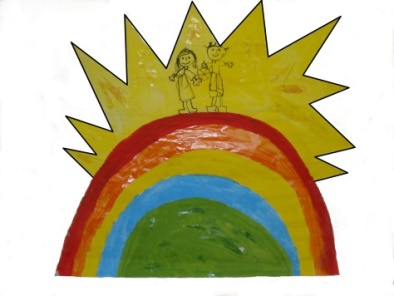   	příspěvková organizaceU Třicátku 314, 687  65 Strání, okres Uherské Hradiště,                   IČ: 750 222 06, tel. 572 695 280www. msstrani.cz, e-mail- reditel@msstrani.cz__________________________________________________________________________Ředitel školy: 			Mgr. Jana BruštíkováPracoviště:                       		MŠ Strání U Třicátku 314			      	tel. 572 695 280	  reditel@msstrani.czGPS                               	 48.9002614N, 17.7078       IDDS                            	             v27mby5          Odloučené pracoviště :         MŠ Strání- Květná, Lůčky 920 –                                           	    tel: 572 695 391   	    mskvetna@msstrani.czGPS                                       48.8813794N, 17.7239853EZástupce ředitele: 	           Jarmila StraňákováSoučástí MŠ:                        školní jídelna při MŠ Strání, jidelna@msstrani.cz                                              školní výdejna při MŠ Strání- KvětnáZřizovatel:                            Obec Strání, Na kopci 321, 687 65 Strání                                              tel: 572 695 210, e –mail: obec@strani.cz Vypracovala:                        Mgr. Jana BruštíkováNázev programu:                 Mateřská škola – základ životaPlatnost:                               od 1. 9. 2020Obecná charakteristika školyMateřská škola Strání, okres Uherské Hradiště, příspěvková organizace leží na Slovácku, na pomezí moravsko-slovenských hranic, v údolí obklopeném krásnou krajinou, pohořím Bílé Karpaty a horou Velká Javořina.Mateřská škola ve Strání, která od roku 1910 byla školou základní a od roku 1976 je školou mateřskou, se nachází v centru naší obce Strání. Zde je také ředitelství organizace.                                     Do školy jsou přijímány děti ve věku od 2 do z pravidla 6 let a jsou umístěny do tří, většinou homogenních, tříd s kapacitou 74 míst. Do MŠ jsou přijímány i děti se speciálními vzdělávacími potřebami. Budova školy je po celkové rekonstrukci.  Třídy jsou vybaveny novým dětským nábytkem a poskytují dětem širokou nabídku možností seberealizace a uspokojení jejich dětských potřeb. Součástí školy je vybudovaná přírodní zahrada. Mateřská škola má svoji školní jídelnu, která je před rekonstrukcí. Jídelní lístek je pro děti sestavován vždy podle požadavků spotřebního koše, jídla jsou připravovaná s láskou a dětem chutnají. Doménou Mateřské školy Strání je folklor, který je zde rozvíjen v kroužku Straňánek. Nedílnou součástí školy je také detašované pracoviště Mateřská škola Strání- Květná, která je typizovanou školou z roku 1979. Mateřská škola prošla celkovou rekonstrukcí v letošním roce 2020. V MŠ ve Květné jsou dvě heterogenní třídy pro děti ve věku od 2 do z pravidla 6 let, s kapacitou 46 míst. Také zde jsou děti se speciálními vzdělávacími potřebami. Třídy jsou nově vybaveny nábytkem podle nových trendů. Školu obklopuje prostorná přírodní zahrada, která se postupně obnovuje. Ve Květné je nová výdejna. Strava je dětem dovážena ze školní jídelny ve Strání. V těsné blízkosti mateřské školy je les, který nabízí možnosti, jak rozvíjet dětské poznání. Proto je také naše škola zařazena do sítě škol Mrkvička s environmentální tématikou.Na Východním Slovácku vycházíme z odkazů našich předků, pokračujeme v jejich šlépějích, předáváme poznatky o našich tradicích a zvycích. Naše vesnice Strání má bohaté folklórní tradice, je známa především tradičním Festivalem masopustních tradic, pořádá každoroční Podjavorinské setkávání Čechů a Slováků na Javořině a festival dechových hudeb Pod Javorinů…Každá z obou škol má své specifické podmínky a nabízí nám dva základní kameny k naší tvořivé pedagogické práci – lásku k přírodě a lásku k tradicím- folklóru, k našim předkům.  2.1 ŠKOLA NABÍZÍ:adaptační program pro nové děti aktivní spolupráci s rodiči, tvořeníspolupráci s organizacemispolupráci s institucemi v obcispolupráci s přeshraniční MŠ Moravské Lieskovépředplavecký výcvik, výlety do divadlanadstandartní činnost:          -     logopedická péčegrafomotorické cvičení pro předškolákyfolklorní soubor Straňánek, taneční soubor Květňánek2.2 SPOLUPRACUJEMEME S ODBORNÍKY:z Pedagogicko-psychologické poradny – Předbranská, Uh.  Brodz SPC Brnoz SPC Zlín – Lazy, Středová, SPC Valašské Meziříčís dětským lékařems rodičise  ZŠ  a ZUŠ ve Strání.2.3 INFORMAČNÍ SYSTÉM ŠKOLY:Je využíván pro:vnitřní potřebu školypro orgány státní správy a samosprávypro potřebu uplatnění zákona č.106/1999 Sb., o svobodném přístupu k informacím ve znění pozdějších předpisů.Potřebné informace nalezneme:-Webové stránky www.msstrani.cz, www.strani.cz-Schůzky s rodiči, nástěnky, zpravodaj-Rozhodnutí o zařazení do sítě škol-školský rejstřík, Zřizovací listina a Dodatek č.1 ke    Zřizovací listině-Rozhodnutí o přijetí dítěte-Evidenční list dítěte-ŠVP PV-Přehled vzdělávání -v TK-Docházka do MŠ-Pedagogická diagnostika- záznamy-Školní řád-Záznamy z pedagogických rad a provozních porad-Kniha úrazů-Hospodářská dokumentace a evidence majetku-Personální dokumentace-Rozvrh pracovní doby zaměstnanců, docházka, EPD-Protokoly a záznamy o provedených kontrolách a hospitacích-Hodnocení školyPodmínky vzděláváníVěcné a materiální podmínkyObě mateřské školy mají dostatečně velké prostory pro různé skupinové nebo individuální aktivity. Budovy škol jsou po celkové  rekonstrukci, obě vybavené novým nábytkem, sociálním zařízením.Abychom vytvořili útulné prostředí blízké dětem i rodičům, interiér školy vyzdobujeme  prácemi dětí.  Novým dětem se snažíme zlepšit podmínky k adaptaci na nové prostředí i tím, že umožníme rodičům před nástupem nebo v prvních dnech docházky do MŠ pobýt s dítětem ráno ve třídě atd. Rodiče mohou s dětmi navštěvovat klub Mrňousci, který je v MŠ pro tyto účely zřízen.Pro 2-3 leté děti průběžně pořizujeme dostatečné množství didaktických pomůcek a hraček, popřípadě doplníme nábytek. Do MŠ jsou přijímány děti, které převážně zvládají základní hygienické návyky. Sociální zařízení je vybaveno nočníky, které jsou pravidelně desinfikovány a udržovány v čistotě. Počet sociálních zařízení je v souladu s požadavky KHS.Pro děti s podpůrnými opatřeními (PO) postupně zakupujeme pomůcky podle aktuálních potřeb daného dítěte a doporučení odborníků. Dbáme na to, aby děti s PO měly dostatek prostoru a klidu s respektováním tempa a schopností.Dětem nadaným pro rozvíjení jejich potenciálu budou poskytnuty pomůcky a aktivity dle ind. potřeb, dostatek prostoru a času k aktivitám.ŽivotosprávaDětem je poskytována vyvážená a plnohodnotná strava, je podávána v pravidelných časových intervalech, je zaveden pitný režim. Děti do jídla nenutíme, chceme je vést k zodpovědnosti při volbě množství pokrmu. Chceme vytvořit klima zdravého životního stylu. Děti mají pravidelný režim nejen na stravování. Společně stolujeme, nejen z bezpečnostních důvodů, ale abychom vedly děti ke kultuře společného stravování. Režim dne je flexibilní. Děti mají dostatek pohybu venku a je respektována individuální potřeba aktivity, spánku a odpočinku. Děti 2- leté se stravují společně s dětmi 3- letými z jedné třídy. Postupně budou vytvářeny a upevňovány stravovací návyky za pomoci učitelky a chůvy. Učitelky flexibilně reagují na individuální dovednosti, možnosti a potřeby dětí během dne (při pobytu venku, odpočinku, při aktivitách).Děti s PO prostřednictvím asistenta pedagoga se budou rozvíjet a naplňovat své potřeby, dovednosti, schopnosti, návyky.Během infekčních onemocnění nebo hygienických opatření jsou nejmladším dětem pokrmy a pitný režim podávány dospělou osobou, starší děti mají pokrmy, příbory připravené na stolech a tam se obslouží samy. Každé má svůj hrníček. Děti stolují v jídelně, stoly jsou rozmístěny podle možností prostoru, jednotlivé třídy se střídají.  Je přísně dodržována hygiena mytí rukou.Psychosociální podmínkySnažíme se vytvářet bezpečné prostředí, ve kterém se cítí dobře nejen děti, ale i rodiče. Učitelky přistupují ke všem dětem vstřícně, respektují jejich potřeby a pomáhají v jejich naplňování. Všechny děti mají rovnocenné postavení. Žádné dítě není protěžováno, pozornost věnujeme prevenci šikany, budeme s dětmi komunikovat a pozorovat, jak řeší problémy. Dětem nabízíme různorodé aktivity, založené na spoluúčasti, komunikaci a rozhodování dítěte. Spolu s dětmi vytváříme pravidla soužití, která jsou pro děti nakreslena do piktogramů a pro dospělé jsou v textové podobě. Děti jsou našimi partnery. Poskytujeme dostatek příležitostí a bohatou nabídku aktivit k poznávacím činnostem, založených na vlastní zkušenosti. Dbáme na bezpečí každého dítěte, respektujeme jeho potřebu soukromí. Prevencí předcházíme úrazům.Učitelky a chůva pomáhají dětem svým vstřícným a laskavým přístupem adaptovat se na nové prostředí a reagují na přání a potřeby dětí, dávají jim srozumitelné jednoduché a přiměřené pokyny, děti nejsou přetěžovány a zbytečně stresovány.Profesní pedagogický přístup učitelky a asistenta pomůže u dětí s PO vytvořit prostředí bezpečí a jistoty. Prostřednictvím vhodné a zajímavé vzdělávací nabídky chceme rozvíjet aktivní účast dítěte na rozhodování o svých potřebách a činnostech.U dětí nadaných chceme využít jejich potenciálu k rozvíjení vzájemných vztahů mezi všemi dětmi za předpokladu, že nadané děti nebudou upřednostňovány nad ostatní.Organizace režimu dne        Máme zavedený denní řád, který je flexibilní podle aktuálních situací. Děti mají dostatek prostoru ke hře, k vzdělávání, k pobytu venku. Chodí na procházky, dodržují bezpečnostní opatření, používají reflexní vesty, během dne mají dostatek pohybu.Dětem, které nemají větší potřebu spánku, nabízíme klidový program, zařazujeme činnosti jako tvoření, grafomotoriku, hudební aktivity, logopedické aktivity, nebo volné hry. Respektujeme soukromí dítěte a každé dítě má možnost uchýlit se do klidového koutu nebo neúčastnit se činností.Při organizačních změnách, režimových momentech je dětem 2- letým věnována zvýšená péče chůvy, dětem s PO se plně věnují asistentky pedagoga. Jsou respektovány věkové zvláštnosti a specifické potřeby dětí.Řízení školyObě MŠ jsou jedním právnickým subjektem, za který plně zodpovídá ředitelka.  MŠ Strání-Květná je odloučeným pracovištěm Mateřské školy Strání, okres Uherské Hradiště, příspěvkové organizace, proto zde ředitelka jmenovala zástupce ředitele, který zabezpečuje provoz v MŠ Strání- Květné. Všichni zaměstnanci mají stanovenou pracovní dobu, pracovní náplň, která umožňuje naplnit poslání mateřské školy a realizovat stanovenou strategii školy.  Každý dodržuje stanovené kompetence. Ředitelka posuzuje objektivně práci svých zaměstnanců.  Základem práce učitelek je vzájemná komunikace a týmová práce.Učitelky spolupracují na vytváření daných projektů. Názory rodičů jsou pro nás inspirací i zpětnou vazbou naší práce. Škola má funkční informační systém. Veškeré aktivity a výstupy prezentujeme na webu nebo nástěnkách školy, popřípadě uplatníme výrobky dětí jako dárky.Personální a pedagogické zajištěníVšechny učitelky MŠ jsou kvalifikované. Pracovníci mateřské školy jednají, chovají se a pracují profesionálním způsobem podle vytvořeného etického kodexu. Neustále se vzdělávají. Služby pedagogů jsou organizovány tak, aby byla poskytována dětem optimální pedagogická péče. Z důvodů snížení hodin přímé práce ředitelky a zástupkyně ředitelky není možné zabezpečit každodenní překrývání s druhou učitelkou, podle ustanovení školského zákona.Ke zkvalitnění a zefektivnění práce učitelky s 2- letými dětmi je využívána na pracovišti ve Květné chůva (od 1.9.2020 chůva ze Šablon II. a od 1.10.2020 ze Šablon III.). Je plně kvalifikovaná dle požadavků MŠMT.Učitelkám s dětmi s PO pomáhají asistentky pedagoga, které absolvovaly potřebný kurz a také učitelka, která absolvovala studium pro práci s dětmi se speciálními vzdělávacími potřebami v rámci dalšího studia. Personální zajištění každé MŠ bude z důvodu změny učitelek uvedeno v každém ročním ŠVP PV.Spoluúčast rodičůSpolupracujeme s rodiči, mají možnost vyjádřit se, podílet se na tvorbě ŠVP PV, na dění a životě školy. Spolupráce funguje na základě partnerství. Své aktivity přizpůsobujeme aktuálnímu dění v obci, námětům od rodičů a stavu v MŠ. Rodiče také pomáhají při organizaci výletů, plavání, atd.  Využíváme také nabídek na besedy, exkurze. Paní učitelky připravují společné akce pro děti a jejich rodiče v MŠ i mimo ni, viz. roční ŠVP PV. Snažíme se, aby vztahy mezi rodiči a učitelkami byly vstřícné a otevřené.Rodičům budou rozdávány dotazníky v období 1x za tři roky, po ukončení ŠVP PV, kde mohou vyjádřit své postřehy o MŠ, názory i další inspirace. Bude vytvořen nový systém dotazníkového šetření pro rodiče s využitím digitálních technologií /pro nestandartní situace/.Podmínky k zajištění bezpečnosti a ochrany zdraví dětí Za bezpečnost dětí v mateřské škole odpovídají po celou dobu práce s dětmi učitelky, a to od doby převzetí dětí od jejich zástupce nebo jím pověřené osoby, až do doby jejich předání zástupci dítěte nebo jím pověřené osobě.Z bezpečnostních důvodů a pěstování zdvořilostních návyků vedeme děti k osobnímu kontaktu s učitelkou při příchodu a odchodu z MŠ - podání rukou, oční kontakt / při infekčních onemocněních jen oční kontakt/.Při hře dětí ve třídě je učitelka pozorovatelem, motivuje děti ke klidné hře, předchází konfliktům.Dítě si může z adaptačních důvodů přinést z domu vlastní hračku, ale na vlastní odpovědnost. Rodiče byli na začátku školního roku vyzváni, aby dětem dávali hračky bezpečné a vhodné. Za poškození MŠ nezodpovídá.Učitelka odpovídá při pobytu dětí mimo území školy za bezpečnost nejvýše dvaceti dětí.Při vycházkách se děti učí chodit ve dvojici a v zástupu, seznamují se s pravidly BESIPU. Učitelka zajišťuje jejich bezpečnou chůzi po chodníku, přes vozovku atd. K tomu používá reflexní vesty pro děti a terčík.Při vyšším počtu dětí nebo při pobytu v prostředí náročném na bezpečnost dětí určuje ředitelka nebo zástupce ředitele další pedagogickou pracovnici nebo jinou zletilou osobu způsobilou k právním úkonům zajišťující bezpečnost dětí.Při výletech, plavání je zajištěn dostatečný počet pedagogů a dospělých osob, aby nedošlo k úrazu.Učitelka předá dítě pověřené osobě jen na základě písemného pověření zástupcem dítěte.Budovy MŠ jsou k zajištění bezpečnosti dětí uzamčeny. Přístup rodičům je umožněn bezpečnostním systémem od 6.30 do 8.30, na oběd od 12.00-12.30 a od 14.30- 16.00. Kdokoliv přijde do MŠ v jiném čase, musí použít zvonku a vyčkat příchodu personálu. Podmínky pro vzdělávání dětí se SVPDěti se SVP jsou do MŠ přijímány většinou s doporučením PPP nebo SPC. Všechny děti na základě souhlasu rodičů učitelka nadále diagnostikuje a s nimi podle vyhodnocení  pracuje. Při práci vychází z:Doporučení PPP, odborného lékaře, SPC IVPPedagogické diagnostiky- až 3x ročně (zač. roku, pololetí, konec roku).Vlastního pozorování.PO, závěrů z vyhodnocení (pololetně).Při práci s dětmi se SVP vycházíme z vyhlášky č. 27/2016 Sb., vzdělávání žáků se SVP a žáků nadaných:Dětem jsou na základě doporučení zakoupeny vhodné pomůcky, nábytek, případně zajištěn dostatečný prostor pro vzdělávání. Pokud PO vyžadují, mají děti zajištěny asistentku pedagoga nebo speciální pedagogickou péči, která je poskytována sjednaným odborníkem v MŠ. Děti nejsou vyčleňovány z kolektivu, ale respektujeme jejich potřeby a možnosti. Děti se vzdělávají v menším kolektivu, který je ponížen o daný počet dětí podle postižení dítěte se SVP.Podmínky pro vzdělávání dětí nadaných Nadanému dítěti diagnostikovanému ŠPZ jsou nabízeny náročnější aktivity, případně zakoupeny vhodné pomůcky podle doporučení. Dítě není oddělováno od ostatních.Podmínky pro vzdělávání dětí o 2 do 3 letV každé MŠ jsou zakoupeny pomůcky pro tyto děti, je zde vhodný nábytek. K upevňování hygienických návyků byly pořízeny nočníky, dětem se ve Květné věnuje chůva, zde je více dvouletých dětí. Dětem je pomáháno při stolování, hygieně, oblékání 2-letých dětí. Nejsou nuceni se účastnit aktivit, v tom čase se jim může věnovat chůva.Prevence před šikanouUčitelky vyhodnotí situaci, kde se vyskytl problém a zvolí způsob řešení, o více konfliktních situacích budou informovat ředitelku. Postup při zjištění problému:pozorování jednání dětí učitelkou, jejich reakcí a vyhodnocovánípráce se skupinou s využitím situačního učenírozhovor učitelky s dítětem agresorem a společné hledání nápravyrozhovor učitelky se zákonnými zástupci agresora v kanceláři školy za přítomnosti další dospělé osoby.Organizace vzděláváníProvoz Mateřské školy Strání, okres Uherské Hradiště, příspěvkové organizace, je hrazen z příspěvků obce, rodiče hradí příspěvek za předškolní vzdělávání podle vyhlášky MŠMT č. 14/2005 Sb., o předškolním vzdělávání, ve znění pozdějších předpisů.Kapacita MŠ Strání je 74 dětí, které jsou zpravidla rozděleny podle věku do tříd:Třída ……………. děti ve věku 2-3letTřída ……………. děti ve věku 3-5let            Třída ……………. děti ve věku 5-7letKapacita MŠ Strání- Květná je 46 dětíTřída ……………..děti ve věku 2-3letTřída ……………. děti ve věku 4-7let.Děti jsou rozdělovány do tříd podle data narození. Pokud to situace umožňuje jsou třídy homogenní. Většinou jsou rozděleny podle kapacity dané třídy, často souběžně dochází do třídy dětí 2 věkových skupin. V případě, potřeby (dítěte se SVP) jsou děti rozděleny do tříd jiným vhodným způsobem, po domluvě s poradenským zařízením.Překrývání učitelek:Učitelky se překrývají v době pobytu venku, režimových momentů, oběda dětí, ukládání dětí na lehátka, popřípadě realizují klidové aktivity s dětmi. Není možné zajistit podle zákona překrývání ředitele s učitelkou a zástupce ředitele s učitelkou, v těchto třídách je využívána pomoc asistenta pedagoga nebo uzpůsoben počet dětí ve třídě.4.1 KRITÉRIA PRO PŘIJÍMÁNÍ DĚTÍ DO MŠPřijímání dětí do MŠ se řídí platnou legislativou a směrnicí ředitelky školy, která nastavuje kritéria pro přijímání dětí. O termínu přijímání žádostí o přijetí dítěte k předškolnímu vzdělávání je veřejnost informována prostřednictvím webových stránek, zpravodaje, hlášení či nástěnek v MŠ (probíhá v měsíci květnu). O přijetí dítěte rozhoduje ředitelka školy podle §34 zákona č.561/2004 Sb., o předškolním, základním, středním, vyšším odborném a jiném vzdělávání, ve znění pozdějších předpisů podle daných kritérií a kapacity školy. O svém rozhodnutí písemně informuje zákonné zástupce na webových stránkách a na viditelném místě u vstupu do budovy MŠ.Kritéria pro zápis do MŠ:Do přijímacího řízení budou zařazeny jen žádosti dětí, které dovrší k 31. 8. minimálně věku 2 let.Každému dítěti budou přiděleny body za splněná kritéria.Podle počtu bodů bude stanoveno pořadí žadatelů. Žadateĺé se stejným počtem bodů budou řazeni podle data narození (od nejstaršího po nejmladší).Je možné přijmout i dítě 2- leté, za předpokladu, že v MŠ je volné místo. Při přijímání těchto dětí platí stejné pravidlo jako pravidlo uvedené výše.Do MŠ může být přijato dítě i během roku, pokud to umožňuje kapacita školy.4. 2 ČINNOSTI DÍTĚTE, ORGANIZAČNÍ FORMY A  METODY  VZDĚLÁVÁNÍVšechny činnosti musí být vyvážené a přiměřené věku dětí. Aby vzdělávání bylo pro děti zajímavé, poutavé a přínosné, budeme ho uskutečňovat pomocí různých organizačních forem, např. integrovaného, projektového a kooperativního vyučování. Budeme využívat k rozvoji osobnosti dítěte učení hrou, ale využijeme i skupinových organizačních forem. Vše založíme na prožitku dítěte. Využijeme nejen klasických vyučovacích metod, ale i dalších vzdělávacích metod z hlediska logických operací aj. Součástí budou i metody situačního učení, aktivizující jako diskuzní, situační, demonstrační, experimenty…,. metody spontánního sociálního učení atd., Při volbě metod využijeme platných metodik pro předškolní vzdělávání.V naší škole vzděláváme děti během celého dne, v jednotlivých součástech režimu dne, který je flexibilní a umožňuje se přizpůsobit aktuálním situacím, při dodržení vyváženosti řízených a volních činností:4.2.1 PREZENČNÍ VZDĚLÁVÁNÍ:Hry a spontánní činnosti- MŠ poskytuje dostatek prostoru pro volnou hru i spontánní činnosti, od doby scházení dětí v MŠ, s možností až do doby PoV, dále v případě nepříznivého počasí a v době rozcházení dětí domů.Sebeobsluha a hygienické návyky-Děti samostatně provádějí své hygienické potřeby. Pokud potřebují pomoc, je jim poskytnuta učitelkou. Při provádění hygienických návyků dodržují postup, stanovená pravidla, pro zajištění bezpečnosti. Dětem 2- letým pomáhá chůva a vede k vypěstování návyků spolu s učitelkou.Tělovýchovné činnosti –Denně jsou zařazovány pohybové aktivity během všech činností nebo tělovýchovná jednotka. Jsou přiměřené věku dětí a jsou při nich dodržovány hygienické normy. Jsou vytvářeny základy zdravého životního stylu za dodržení hygienických požadavků: větrání, přiměřené oblečení.Plavání-Pro všechny nejstarší děti /děti 5-6 leté/, které se v MŠ vzdělávají, nabízíme kurz předplavecké výuky ve spolupráci s Plaveckou školou Uherské Hradiště, pracovištěm Uherský Brod. Přihlášené děti absolvují tuto výuku spolu s kmenovými paní učitelkami, při úzké spolupráci s rodiči. Plavání se realizuje během pololetí, 10 lekcí. Mzdy učitelek plavecké školy jsou hrazeny z prostředků školy, rodiče si dopravu a ostatní náklady plavecké školy financují sami. V případě nižšího počtu 5-6 letých dětí, budou plavat všechny děti ze tříd Berušky a Mravenečci. Ředitelka školy zabezpečí organizaci a proškolení BOZ. Rodiče jsou seznámeni a tuto nabídku schvalují na první třídní schůzce v září.Didakticky zacílené činnosti-Řízená činnost obvykle probíhá v době od ranních her do pobytu venku nebo v době klidových činností po odpočinku. K ní si učitelka předem promýšlí klíčové kompetence, ke kterým chce dítě směřovat, stanovuje vzdělávací cíle, a spolu s dětmi plánuje obsah. K tomu využívá všech vzdělávacích organizačních forem, metod a prostředků. Pracuje podle ŠVP PV. Zařazujeme také dramatizaci, besedy, exkurze aj.Pobyt venku-Probíhá na zahradě nebo formou vycházky. Vždy je důležité zajistit bezpečnost. Na vycházku jsou používány reflexní vesty a učitelka využívá terčík. Jsou dodržovány stanovené počty dětí na učitelku. Při pobytu venku mají děti prostor nejen k poznávacím řízeným činnostem zaměřeným na ekologii, ale i volným hrám a pohybovým aktivitám. Hlavním smyslem PoV je dostatečný pobyt a pohyb na čerstvém vzduchu.Společné stolování-Učíme se kulturnímu stolování. Děti v MŠ ve Strání přicházejí do jídelny postupně v časových intervalech tak, aby v jídelně byly vždy maximálně dvě třídy, které jsou od sebe dostatečně odděleny paravanem. Ranní i odpolední svačinu mají 4- 5leté děti ve své třídě v přízemí. V MŠ Květná děti svačí ve svých třídách. Obědvají společně v 1 třídě, počty dětí zde jsou nižší.Děti používají příbor podle svých schopností a zájmu, samy se obsluhují, uklízí po sobě. V případě nehody-rozlití si po sobě utřou stůl.  V době infekčních nemocí mají příbory, pokrmy připravené na stole, uklízí po obě.Odpolední klidové činnosti-Dětem je nabízena klidová činnost, pokud si dítě odpočine a neusne (mimo nejmladší děti). V této době děti provádí např. grafomotorické cvičení, tvoří nebo jen si volně hrají. Individuální práce-Starší děti mají připraveny na týden úkoly (vzdělávání podle Daltonského plánu), dostupné na viditelném místě. V pátek probíhá vyhodnocení splnění učitelkou, rodiči. Dětem je věnována individuální péče v oblasti logopedické, motorické a výtvarného tvoření. Učitelka bude dítěti nejen partnerem, ale i pozorovatelem a jeho schopnosti zapisuje do Pedagogické diagnostiky dítěte, aby mohla kladně rozvíjet jeho silné a posilovat jeho slabé stránky.RituálySpolečně s dětmi jsme si vytvořili a s novými dětmi si vytvoříme rituály. Děti si jimi připomínají pravidla. Jedná se o rituály k úklidovým činnostem. Dítě si na základě písničky uvědomí, že se blíží změna činností a je třeba uklízet hračky a pomůcky, které již nepotřebuje.  Nebo se písničkou svolávají, pozdraví se v komunitním kruhu. Při aktivitách a činnostech se řídíme provozním řádem školy /viz směrnice č. 5. PROVOZNÍ ŘÁD/.4.2.2. DISTANČNÍ VZDĚLÁVÁNÍPokud situace nedovoluje dítěti ve věku 5- 6 let navštěvovat prezenční vzdělávání z důvodu hygienických opatření nebo infekčních nemocí více než poloviny dětí, bude dítěti poskytováno vzdělávání distančně. Na webových stránkách nebo ve vestibulu školy bude 1x týdně poskytován materiál, pracovní listy pro děti s manuálem pro rodiče ke vzdělávání doma. Zpětnou vazbou bude emailová komunikace s rodiči. Výsledky práce budou reflektovat zasláním na emailovou adresu školy nebo   osobně nebo telefonicky, pokud dítě úkol nezvládne, učitelka mu připraví další k procvičení. Pokud bude zjištěna možnost vzdělávání přes PC u většiny dětí, bude určena učitelka a doba, kdy se dítě bude vzdělávat.  Obsah vzdělávání bude vycházet z TVP dané třídy. Pro neúčast dítěte na distančním vzdělávání platí povinnosti omlouvání uvedené ve školním řádě.4.2.3 INDIVIDUÁLNÍ VZDĚLÁVÁNÍPodle novely školského zákona mohou rodiče požádat o individuální vzdělávání pro dítě. Tuto změnu musí nahlásit ředitelce školy 3 měsíce před zahájením školního roku, tj. do 31.5.Rodičům je doporučen RVP PV a umožněn náhled do ŠVP  PV mateřské školy. Ředitelka stanoví písemně termín (3. čtvrtek v listopadu), kdy zákonný zástupce přijde s dítětem k přezkoušení.Pokud nebudou výsledky dítěte přiměřené, může od následujícího dne ředitelka tento způsob vzdělávání zrušit.Charakteristika vzdělávacího programuVizí naší mateřské školy je dobře fungující a kvalitní veřejná mateřská škola, využívající  aktivní kooperace dětí, zaměstnanců, rodičů, zřizovatele, organizací s jejich odborníky. Náš nový tříletý ŠVP PV s názvem Mateřská škola – základ života vychází z analýzy a evaluace TVP a ŠVP PV, která je přílohou, ale také z nových zkušeností učitelek, rodičů.Cílem proto bude více zapojit do naší práce samotné děti při plánování aktivit, i jejich rodiče, se kterými je budeme společně vzdělávat. Jejich pomoc, nápady i podpora bude přínosem pro edukační činnost s dětmi a dalším podnětem ke vzdělávání učitelů.Smyslem naší práce je vzdělávané dítě, které má uspokojeny všechny potřeby člověka a spokojený rodič, který nám pomůže spolu se zaměstnanci vytvořit pozitivní klima školy.Práce učitelek s dětmi staví zejména na prožitkovém učení, na spontánní hře, vychází ze situačního učení a získávání nových zkušeností dětí, vlastní činností. Mateřská škola je personálně i materiálně přizpůsobena i pro práci s dětmi dvouletými, využíváme chůvu, do mateřské školy jsou přijímány i děti se speciálními vzdělávacími potřebami, dětem se věnují asistentky pedagoga. Snažíme se všem dětem vytvořit optimální podmínky k jejich rozvoji a vzdělávání, pokud to možnosti školy dovolí. 5.1 PRÁCE S DĚTMI 2-  3 LETÝMIDo MŠ jsou přijímány děti od 2 let věku, při splnění kritérií (viz směrnice č. 27. Přijímání žádostí do MŠ a směrnice č. 21. Kritéria pro přijímání dětí k PV). Při práci s dětmi vycházíme z vývojové psychologie a psychomotorického vývoje dítěte. Ze začátku jde zejména o adaptaci na nové prostředí, kolektiv.  Až po projevení zájmu dítěte, učitelka začne dítěti nabízet vzdělávací aktivity. Dítě nenutíme k činnostem nebo aktivitám, necháme mu možnost pozorování a pozvolného začleňování a zapojování. Při zájmu dítěte nabídneme hru nebo hračku, přiměřenou věku. Paní učitelky se studiem odborné literatury neustále vzdělávají.  V MŠ Květná pracuje s 2- letými dětmi chůva. Hlavní metodou, kterou využíváme je hra, situační učení, prožitkové učení. Demonstrační metodou si děti osvojují základní společenské a hygienické návyky. Děti seznamujeme s prvními pravidly soužití – č. 1. Každá věc má své místo a č. 2. Před jídlem a po jídle si myji ruce., č. 3. Máme se rádi. 5.2 PRÁCE S DĚTMI SE SPECIÁLNÍMI VZDĚLÁVACÍMI POTŘEBAMI A S DĚTMI NADANÝMISystém péče o děti s podpůrnými opatřenímistupeň: Učitelka při zjištění problému u dítěte vypracuje plán pedagogické podpory na 3 měsíce a postupně jej realizuje, na konci období plán vyhodnocuje, pokud nedojde ke zlepšení situace, prostřednictvím ředitelky kontaktuje odborné poradenské zařízení- PPP, SPC.  2.- 5. stupeň:	                                                                                                                            Na základě doporučení odborníků se realizuje podpůrné opatření, učitelka vypracuje         IVP, vychází z doporučení ŠPZ, škola zajistí pomůcky. Při 3. a 4. stupni škola využívá služeb asistenta pedagoga, který se denně věnuje dítěti. Při práci s dítětem plní asistent úkoly dané učitelkou ve třídě, každý týden hodnotí dosažené cíle, pololetně vypracovává hodnocení pro SPC.Dítěti bude podle doporučení SPC věnována individuální péče učitelky i mimo hlavní vzdělávací činnost. O pokrocích dítěte bude vedena dokumentace a pololetně bude práce vyhodnocována.Za realizaci podpůrných opatření bude zodpovědná ředitelka a zástupce ředitele.PO se pravidelně  min. 1-2 x ročně vyhodnocuje a konzultuje s ŠPZ.Práce s dětmi nadanýmiNa základě doporučení PPP budeme rozvíjet nadání dítěte s využitím naší nabídky nadstandartních aktivit. Cílem bude rozvíjet nadání a vlohy, podporovat méně rozvinuté oblasti osobnosti dítěte. Využijeme spolupráce se ZŠ k efektivnějšímu rozvoji potenciálu dítěte ve spolupráci s rodiči.5.3 STANOVENÉ  KOMPETENCENaše mateřská škola chce dítě směřovat k těmto kompetencím: Dokáže ovládat své chování a jednání. Dokáže se naučit mít rádo ostatní, bude tolerantní a začlení se do skupiny, kde nalezne pocit bezpečí a jistoty při dodržování stanovených pravidel.Dokáže být vnímavé ke svému okolí, Dokáže se naučit vážit si všeho, čím nás příroda obdarovala a dokáže se jednoduchými pracovními dovednostmi zapojit k udržování zahrady MŠ.Dokáže využívat nových zkušeností a sdílet je s ostatními. Při jejich získávání dokáže využívat pomůcek, knih, PC…, ale také spolupráce a komunikace. Dokáže být zodpovědné nejen vůči sobě, ale i vůči svému okolí.Zaměření ŠVP PV je nabídkou pro učitele a zaměstnance k dalšímu vzdělávání v oblasti komunikace, matematické, přírodovědné, digitální, čtenářské gramotnosti. Bude navázána spolupráce s UTB ve Zlíně, nové poznatky budeme uplatňovat v praxi.Jsme součástí obce, součástí společenství lidí, kterým na sobě záleží. Chceme, aby i spoluobčané naší vesnice věděli, že nám nejsou lhostejní. Proto budeme prostřednictvím společných projektů spolupráci rozvíjet, komunikovat se všemi zainteresovanými partnery.6. Vzdělávací obsahZpracování ŠVP PV vychází z aktuálních podmínek, které škola má. Obsah je zpracován v souladu a podle požadavků RVP PV.  ŠVP PV nabízí rodičům otevřený partnerský přístup, bude i nadále využívat dobré spolupráce s organizacemi v obci. Nové podněty budou zapracovány do ročního ŠVP PV. Nové zaměření ŠVP PV je podnětem a motivací ke vzdělávání učitelek. Program zahrnuje organizaci vzdělávání a nově distanční vzdělávání pro předškolní děti.ŠVP je tříletý, nabízí 12 integrovaných bloků, jejichž téma vychází ze života dítěte a jsou důležité pro jeho vzdělávání. Každý blok bude podrobně rozpracován v TVP jako projekt, při respektování věkových zvláštností dětí dané třídy. Učitelky si pro jeden školní rok zvolí čtyři IB, budou při tvorbě a realizaci spolupracovat, komunikovat, vyhledávat nové informace, sdílet je s ostatními a využívat nové metody práce. Budeme využívat veškeré poznatky z DVPP a z prostudované literatury.Roční program bude taktéž obsahovat plánované akce a pravidelně se opakující projekty, spolupráci s rodiči a organizacemi.Vzdělávací obsah pružně reaguje na vývojové etapy dítěte. Jednotlivé třídy budou z těchto psychologických hledisek vycházet. Nejmladší skupiny dětí chceme cíleně vzdělávat s respektováním naivity tříletého dítěte pomocí pečlivě vybraných pohádek.  Cílem je využívat ke vzdělávání ponaučení z pohádky k vytváření základních návyků a dovedností, a pomoci dítěti s adaptací a se zařazením do skupiny ve třídě. Děti ve věku 4-5 let budou hledat ke vzdělávání podněty z přírody, budou objevovat, pozorovat své okolí, dělat jednoduché pokusy. Záměrem je vytvářet povědomí u dítěte, že jsme součástí přírody. Děti nejstarší 5- 6leté, u kterých se začíná rozvíjet reálné vidění světa, budou poznávat svět, budou získávat nové informace, zkušenosti a budou si vytvářet nové prekoncepty a poznatky.  Na konci předškolního věku by dítě mělo být schopné zvládnout vstup do ZŠ, dále rozvíjet své schopnosti, a tak bude připraveno na život. Všechny skupiny budou pracovat s digitálními technologiemi, čerpat informace z knih, encyklopedií. Vzdělávací práce bude zaměřena na vytváření základů matematické, přírodovědné, čtenářské i digitální pregramotnosti. Třída starších dětí ve Květné bude volit zaměření podle většiny složení dětí ve třídě.6. 1. STANOVENÍ CÍLŮ, INTEGROVANÉ BLOKY:VizeDlouhodobé cíleKrátkodobé cíleINTEGROVANÝ BLOKPedagogickým záměrem integrovaného bloku je postupně znát své tělo, důležité orgány a jejich funkci. Podporovat u dětí zdravý životní styl (zdravá strana, pohyb, denní režim…) a tyto poznatky využívat při prevenci proti patologickým jevům a dalším nástrahám.Vytvářet prosociální postoje (tolerance, respekt, kamarádství).  Znát a využívat všechny své smysly, umět pracovat s emocemi. Mít povědomí, že mezi námi žijí i lidé s mentálním a tělesným postižením, umět je přijmout a pomoci jim. Učit děti prevenci před patologickými jevy. Rozvíjet fyzickou i psychickou zdatnost.Dílčí vzdělávací cíleuvědomění si vlastního tělaosvojení si poznatků a dovedností důležitých k podpoře zdraví, bezpečí, osobní 	pohody i pohody prostředízískání schopnosti záměrně řídit svoje chování a ovlivňovat vlastní situacipoznávání sebe sama, rozvoj pozitivních citů ve vztahu k sobě (uvědomění si vlastní  	identity, získání sebevědomí, sebedůvěry, osobní spokojenosti)ochrana osobního soukromí a bezpečí ve vztazích s druhými dětmi i dospělýmirozvoj schopnosti žít ve společenství ostatních lidí (spolupracovat, spolupodílet se), 	přináležet k tomuto společenství (ke třídě, k rodině, k ostatním dětem) a vnímat a 	přijímat základní hodnoty v tomto společenství uznávanéochrana osobního soukromí a bezpečí ve vztazích s druhými dětmi i dospělýmirozvoj úcty k životu ve všech jeho formáchosvojení si poznatků a dovedností potřebných k vykonávání jednoduchých činností v    	péči o okolí při spoluvytváření zdravého a bezpečného prostředí a k ochraně dítěte  	před jeho nebezpečnými vlivyKlíčové kompetencekompetence k učení    odhaduje své síly, učí se hodnotit svoje osobní pokroky i oceňovat výkony druhýchkompetence k řešení problémuodhaduje své síly, učí se hodnotit svoje osobní pokroky i oceňovat výkony druhýchkomunikativní kompetencekomunikuje v běžných situacích bez zábran a ostychu s dětmi i s dospělými; chápe, že být komunikativní, vstřícné, iniciativní a aktivní je výhodousociální a personální kompetencesi uvědomuje, že za sebe i své jednání odpovídá a nesečinnostní a občanské kompetencemá základní dětskou představu o tom, co je v souladu se základními lidskými          hodnotami a normami i co je s nimi v rozporu, a snaží se podle toho chovatVzdělávací nabídka.Využití atlasu, encyklopedie, knihyBásně, písně, říkankyVyužití výtvarných technikBeseda s policií, lékařemPráce s interaktivní tabulíČinnosti zaměřené k poznávání různých lidských vlastností, záměrné pozorování, čím se lidé mezi sebou lišíLogopedická prevence, chvilkyTvoření s rodičiNávštěva lékaře a pečovatelského domuPráce ve skupinách – experiment s různým materiálemČinnosti zaměřené k poznávání lidského těla a jeho částiSamostatný slovní projev na určité témaSociální a interaktivní hry, hraní rolí, dramatizace – modelové situacePoučení o možných nebezpečných situací a dítěti dostupných způsobech, jak se chránit, využívání praktických ukázek varující dítě před nebezpečímPohybové aktivity všeho druhuČinnosti směřující k ochraně zdraví, osobního bezpečí a vytváření zdravých životních  návykůINTEGROVANÝ BLOKV tomto bloku se zaměříme na poznávání našich domovů, lidí, kteří s námi bydlí, jejich vlastností a zvyklostí. Vzpomeneme také ty, které jsme měli rádi, a už mezi námi nejsou. Prozkoumáme blízké okolí našeho domova a seznámíme se s prácemi v domácnosti, životem na dvorku i na zahradě.Dílčí vzdělávací cíleosvojení si poznatků o těle a jeho zdraví, o pohybových činnostech a jejich kvalitězískání relativní citové samostatnostirozvoj schopnosti citové vztahy vytvářet, rozvíjet je a city plně prožívatseznamování s pravidly chování ve vztahu k druhémupoznávání pravidel společenského soužití a jejich spoluvytváření v rámci přirozeného 	sociokulturního prostředí, porozumění základním projevům neverbální komunikace 	obvyklým v tomto prostředípochopení, že změny způsobené lidskou činností mohou prostředí chránit a zlepšovat, ale také poškozovat a ničitKlíčové kompetencekompetence k učeníklade otázky a hledá na ně odpovědi, aktivně si všímá, co se kolem něho děje; chce porozumět věcem, jevům a dějům, které kolem sebe vidí; poznává, že se může mnohému naučit, raduje se z toho, co samo dokázalo a zvládlokompetence k řešení problémůřeší problémy na základě bezprostřední zkušenosti; postupuje cestou pokusu a omylu, zkouší, experimentuje; spontánně vymýšlí nová řešení problémů a situací; hledá různé možnosti a varianty (má vlastní, originální nápady); využívá při tom dosavadní zkušenosti, fantazii a představivostkomunikativní kompetence průběžně rozšiřuje svou slovní zásobu a aktivně ji používá k dokonalejší komunikaci s okolímsociální a personální kompetenceje schopno chápat, že lidé se různí, a umí být tolerantní k jejich odlišnostem 
a jedinečnostemčinnostní a občanské kompetencesi uvědomuje svá práva i práva druhých, učí se je hájit a respektovat; chápe, že všichni lidé mají stejnou hodnotu.Vzdělávací  nabídkazdravotně zaměřené činnostijednoduché pracovní a sebeobslužné činnosti v oblasti osobní hygieny, stolování, oblékání, úklidu, úpravy prostředí apod.komentování zážitků a aktivit, vyřizování vzkazů a zprávvyprávění toho, co dítě slyšelo nebo co zhlédloprohlížení a „čtení“ knížekzáměrné pozorování běžných objektů a předmětů, určování a pojmenovávání jejich vlastností (velikost, barva, tvar, materiál, dotek, chuť, vůně, zvuky), jejich charakteristických znaků a funkcířešení myšlenkových i praktických problémů, hledání různých možností a variantspontánní hrapříležitosti a hry pro rozvoj vůle, vytrvalosti a sebeovládánísledování pohádek a příběhů obohacujících citový život dítětehry na téma rodiny, přátelství apod.činnosti zaměřené k poznávání různých lidských vlastností; záměrné pozorování, čím se lidé mezi sebou liší a v čem jsou si podobníspolečná setkávání, povídání, sdílení a aktivní naslouchání druhémuaktivity podporující uvědomování si vztahů mezi lidmi činnosti zaměřené na porozumění pravidlům vzájemného soužití a chováníčinnosti zaměřené na poznávání sociálního prostředí, v němž dítě žije – rodina, MŠ hry zaměřené k poznávání a rozlišování různých společenských rolí (dítě, dospělý, rodič, učitelka, žák, role dané pohlavím, profesní role, herní role) a osvojování si rolí, do nichž se dítě přirozeně dostáváhry a praktické činnosti uvádějící dítě do světa lidí, jejich občanského života a práce činnosti, pěstitelské a chovatelské činnosti, činnosti zaměřené k péči o školní prostředí, školní zahradu a blízké okolíINTEGROVANÝ BLOKZáměrem IB je vzbudit zájem dětí o psanou podobu jazyka, poznávat nová slova, rozvíjet vyjadřovací schopnosti, tvořivost, samostatnost, logické operace. Kniha pomůže rozvíjet nejen čtenářskou, ale také matematickou pregramotnost. Práce s textem, grafomotorické úkoly, logopedické hry, prostorová orientace je možným obsahem tohoto bloku. Děti se seznámí s různými žánry literatury, s novými pojmy jako spisovatel, ilustrátor. Do projektu zapojíme rodiče, prarodiče při předčítání, ať již doma, či ve škole (dle možností).Dílčí vzdělávací cílerozvoj a užívání všech smyslůrozvoj řečových schopností a jazykových dovedností receptivních (vnímání, 	naslouchání, porozumění) i produktivních (výslovnosti, vytváření pojmů, mluvního 	projevu, vyjadřování)posilování prosociálního chování ve vztahu k ostatním lidem (v rodině, v mateřské 	škole, v dětské herní skupině apod.)vytvoření základů aktivních postojů ke světu, k životu, pozitivních vztahů ke kultuře a umění, rozvoj dovedností umožňujících tyto vztahy a postoje vyjadřovat a projevovatvytváření elementárního povědomí o širším přírodním, kulturním i technickém prostředí, o jejich rozmanitosti, vývoji a neustálých proměnáchKlíčové kompetencekompetence k učeníučí se nejen spontánně, ale i vědomě, vyvine úsilí, soustředí se na činnost a záměrně si zapamatuje; při zadané práci dokončí, co započalo; dovede postupovat podle instrukcí 
a pokynů, je schopno dobrat se k výsledkůmkompetence k řešení problémů řeší problémy, na které stačí; známé a opakující se situace se snaží řešit samostatně (na základě nápodoby či opakování), náročnější s oporou a pomocí dospěléhokomunikativní kompetence dokáže se vyjadřovat a sdělovat své prožitky, pocity a nálady různými prostředky (řečovými, výtvarnými, hudebními, dramatickými apod.)sociální a personální kompetenceprojevuje dětským způsobem citlivost a ohleduplnost k druhým, pomoc slabším, rozpozná nevhodné chování; vnímá nespravedlnost, ubližování, agresivitu a lhostejnostčinnostní a občanské kompetencemá základní dětskou představu o tom, co je v souladu se základními lidskými hodnotami a normami i co je s nimi v rozporu, a snaží se podle toho chovatVzdělávací nabídkaprohlížení a čtení knih, druhy knihNH- Na knihovnu, Na spisovatele, Ilustrátora... pojmy: spisovatel, ilustrátor, editor…básně, písně, pohádky a dramatizace, omalovánky, ilustracevýroba vlastní knihydějová posloupnost příběhu, pohádkyhry motivované pohádkouexkurze do knihovnynávštěva obchodu s knihamirodiče, prarodiče předčítají dětemlogopedická prevenceINTEGROVANÝ BLOKSmyslem tohoto IB je postupně děti seznamovat s různorodostí přírody, pěstovat v nich kladný vztah a respekt k přírodě. Pěstovat u nich povědomí o významu životního prostředí pro člověka, podporovat v nich zájem o zkoumání a objevování přírody kolem nás. Mít povědomí, že způsob, jakým se lidé chovají, ovlivňuje vlastní zdraví a životní prostředí a pochopit, že změny způsobené lidskou činností mohou prostředí chránit a zlepšovat, ale také poškozovat. Učit děti umět se v přírodě orientovat. Vědět, že příroda není jen o rostlinách, ale žije v ní i spousta živočichů. Prožívat radost při výsadbě, pěstování i vlastní sklizni a vše, co s tím souvisí – lidská práce.Dílčí vzdělávací cíle:osvojení si věku přiměřených praktických dovedností   posilování přirozených poznávacích citů (zvídavosti, zájmu, radosti z objevování rozvoj kooperativních dovednostíseznamování se světem lidí, kultury a umění, osvojení si základních poznatků o prostředí, v němž dítě žijeosvojení si poznatků a dovedností potřebných k vykonávání jednoduchých činností v péči o okolí, při spoluvytváření zdravého a bezpečného prostředí a k ochraně dítěte před jeho nebezpečnými vlivyKlíčové kompetencekompetence k učenísoustředěně pozoruje, zkoumá, objevuje, všímá si souvislostí, experimentuje a užívá při tom jednoduchých pojmů, znaků a symbolůkompetence k řešení problémůsi všímá dění i problémů v bezprostředním okolí; přirozenou motivací k řešení dalších problémů a situací je pro něj pozitivní odezva na aktivní zájemkompetence komunikativníovládá řeč, hovoří ve vhodně formulovaných větách, samostatně vyjadřuje své myšlenky, sdělení, otázky i odpovědi, rozumí slyšenému, slovně reaguje a vede smysluplný dialogkompetence sociální a personálnísamostatně rozhoduje o svých činnostech; umí si vytvořit svůj názor a vyjádřit jejkompetence činnostní a občanskéví, že není jedno, v jakém prostředí žije, uvědomuje si, že se svým chováním na něm podílí a že je může ovlivnitVzdělávací nabídkalokomoční a pohybové činnostipráce s atlasem, knihou, interaktivní tabulíexperimentování s půdou a jinými přírodninami přímé pozorování přírodních jevů v okolí dítěte, rozhovor o výsledku pozorovánívýlety do okolí kooperativní činnosti ve dvojicích, ve skupinkáchvytváření pozitivního vztahu k přírodě, jak přírodu chránit a jak se v ní chovatbásně, písně, říkadlapodpora badatelské činnosti – objevovat zkoumatorientace v prostoru5. INTEGROVANÝ BLOKZaměříme se na péči o své zdraví, budeme zkoumat, co tělo posiluje, budeme podporovat děti k uvědomění si vlastního těla, poznávání sebe sama, uvědomění si pozitivních citů k sobě.Budeme dodržovat pozitivní vztah ke svému tělu, vyhnout se úrazům. Budeme mezi sebou komunikovat, využijeme pomoci odborníků. Budeme rozvíjet digitální gramotnost při hledání nových informací. Osvojíme si základy hygieny a dodržování pravidel.Dílčí vzdělávací cíleOsvojení si poznatků a dovedností důležitých podpoře zdraví, bezpečí osobní pohody i pohody prostředí.Poznávání sebe sama i pozitivních vztahů k sobě (uvědomění si vlastní identity sebevědomí a osobní spokojenosti).Ochrana soukromí a bezpečí ve vztazích s druhými dětmi i dospělými.Rozvoj základních kulturně společenských postojů návyků a dovedností dětí a rozvoj schopnosti poznávat a aktivně se přizpůsobovat společenskému prostředí a zvládat jeho změny.Osvojení si poznatků a dovedností potřebných k vykonávání jednoduchých činnosti v péči o okolí při spoluvytváření zdravého a bezpečného prostředí a ochraně dětí před jeho nebezpečnými vlivy.Klíčové kompetencekompetence k učeníklade otázky a hledá na ně odpovědi aktivně si všímá, co se kolem něho děje; chce porozumět věcem jevům a dějům, které kolem sebe vidí; poznává, že se může mnohému naučit, a raduje se z toho, co samo dokázalo a zvládlokompetence k řešení problémůřeší problémy na které stačí; známe a opakující se situace se snaží řešit samostatně (na základě nápodoby či opakování) náročnější s oporou a pomocí dospělého.   chápe, že vyhýbat se řešení problémů nevede k cíli, ale že jejich včasné a uvážlivé řešení je naopak výhodou; uvědomuje si, že svou aktivitou a iniciativou může situaci ovlivnitkomunikativní kompetencekomunikuje v běžných situacích bez zábran a ostychu s dětmi i dospělými; chápe, že být komunikativní vstřícné iniciativní a aktivní je výhodou.sociální a personální kompetencechová se při setkání s neznámými lidmi či v neznámých situacích obezřetně; nevhodné chování i komunikaci, která je mu nepříjemná, umí odmítnout.činnostní a občanské kompetencedbá na osobní zdraví a bezpečí své i druhých, chová se odpovědně s ohledem na zdraví a bezpečí okolí prostředí (přírodní i společenské).Vzdělávací nabídka:běžné neverbální a verbální komunikační aktivity děti s dětmi i dospělýmispolečná setkávání, povídání, sdílení a aktivní naslouchání  druhémuaktivity podporující uvědomování si vztahů mezi lidmi (kamarádství, přátelství)hry a situace, kde se děti učí chránit soukromí sebe i druhýchčetba, vyprávění čtení pohádek a příběhu s etickým obsahem a poučenímaktivity přibližující dětem pravidla vzájemného styku, ohleduplnost a mravní hodnotypoučení o možných nebezpečných situacích, jak se chránithry a aktivity na téma dopravycvičení bezpečného chování v dopravních situacích, praktický nácvikpráce s literárními texty, obrazovým materiálem, encyklopediemihudební a hudebně pohybové činnostičinnosti na poznávání lidského těla a jeho částipříležitosti a činnosti směřující k ochraně zdraví a osobního bezpečí a vytváření zdravých životních návykůčinnosti relaxační a odpočinkové zajišťující zdravou atmosféru a pohodu prostředídramatické činnostimimické vyjadřování nálad6. INTEGROVANÝ BLOKV tomto integrovaném bloku je našim pedagogickým záměrem seznámit se se živly, změnami v přírodě.  Prostřednictvím pokusů a objevů získáme nové zkušenosti, dovednosti a poznatky. Smyslem je vytvořit povědomí o přírodě živé i neživé. Uvědomíme si nebezpečí, se kterým se můžeme setkat, jako je požár, proud vody, silný vítr. Cílem bude ověřit, co je pro člověka nezbytné a potřebné a co jej naopak ohrožuje.Dílčí vzdělávací cíleosvojení si věku přiměřených praktických dovedností   posilování přirozených poznávacích citů (zvídavosti, zájmu, radosti z objevování )rozvoj kooperativních dovednostíseznamování se světem lidí, kultury a umění, osvojení si základních poznatků o prostředí, v němž dítě žije rozvoj schopnosti přizpůsobovat se podmínkám vnějšího prostředí i jeho změnámKlíčové kompetencekompetence k učenímá elementární poznatky o světě lidí, kultury, přírody i techniky, který dítě obklopuje, 
o jeho rozmanitostech a proměnách; orientuje se v řádu a dění v prostředí, ve kterém žije kompetence k řešení problémuřeší problémy na základě bezprostřední zkušenosti; postupuje cestou pokusu a omylu, zkouší, experimentuje; spontánně vymýšlí nová řešení problémů a situací; hledá různé možnosti a varianty (má vlastní, originální nápady); využívá při tom dosavadní zkušenosti, fantazii a představivostzpřesňuje si početní představy, užívá číselných a matematických pojmů, vnímá elementární matematické souvislostikomunikativní kompetencedovede využít informativní a komunikativní prostředky, se kterými se běžně setkává (knížky, encyklopedie, počítač, audiovizuální technika, telefon atp.)sociální a personální  kompetencesi uvědomuje, že za sebe i své jednání odpovídá a nese důsledkyčinnostní a občanská kompetencechápe, že zájem o to, co se kolem děje, činorodost, pracovitost a podnikavost jsou přínosem a že naopak lhostejnost, nevšímavost, pohodlnost a nízká aktivita mají svoje nepříznivé důsledky.Vzdělávací nabídkaSpolečné diskuze, rozhovory, individuální a skupinová konverzaceBásně, písničky, říkadlaPozorovat děje kolem sebeAtlas, práce s interaktivní tabulíPozorování přírodních, kulturních objevů v okolí dítěteExperimenty s vodou Beseda s policií, hasičiKooperativní činnosti ve dvojicích, ve skupináchLogopedická prevenceElementární povědomí o širším přírodním, kulturním prostředí7. INTEGROVANÝ BLOK:V tomto bloku se seznámíme s naší vesnicí, jak vypadá, kde se rozprostírá, co ji oklopuje, neopomeneme tradice, k nimž patří mimo jiné straňanské písně, tanec a nářečí. Využijeme návštěv starších občanů k poznání dřívějšího života v naší obci a prostřednictvím exkursí poznáme významná místa naší současné vesnice. Upevníme úctu ke starším osobám a osobám stojícím v čele institucí v obci.Dílčí vzdělávací cílerozvoj fyzické i psychické zdatnostirozvoj a kultivace mravního i estetického vnímání, cítění a prožíváníosvojení si elementárních poznatků, schopností a dovedností důležitých pro 	navazování a rozvíjení vztahů dítěte k druhým lidemseznamování se světem lidí, kultury a umění, osvojení si základních poznatků o 	prostředí, v němž dítě žije vytvoření povědomí o vlastní sounáležitosti se světem, se živou a neživou přírodou, 	lidmi, společností, planetou ZeměKlíčové kompetencekompetence k učenímá elementární poznatky o světě lidí, kultury, přírody i techniky, který dítě obklopuje, 
o jeho rozmanitostech a proměnách; orientuje se v řádu a dění v prostředí, ve kterém žije – Řemesla kompetence k řešení problémůsi všímá dění i problémů v bezprostředním okolí; přirozenou motivací k řešení dalších problémů a situací je pro něj pozitivní odezva na aktivní zájem komunikativní kompetence domlouvá se gesty i slovy, rozlišuje některé symboly, rozumí jejich významu i funkcisociální a personální kompetencenapodobuje modely prosociálního chování a mezilidských vztahů, které nachází ve svém okolíčinnostní a občanské kompetencemá smysl pro povinnost ve hře, práci i učení; k úkolům a povinnostem přistupuje odpovědně; váží si práce i úsilí druhýchVzdělávací nabídkalokomoční pohybové činnosti, nelokomoční pohybové činnosti a jiné činnosti manipulační činnosti a jednoduché úkony s předměty, pomůckami, nástroji, náčiním, materiálemhudební a hudebně pohybové hry a činnostičinnosti relaxační a odpočinkové, zajišťující zdravou atmosféru a pohodu prostředíspolečné diskuse, rozhovory, individuální a skupinová konverzace přednes, recitace, dramatizace, zpěvčinnosti zajišťující spokojenost a radost, činnosti vyvolávající veselí a pohoduestetické a tvůrčí aktivity (slovesné, výtvarné, dramatické, literární, hudební, pohybové a další) společná setkávání, povídání, sdílení a aktivní naslouchání druhémučetba, vyprávění a poslech pohádek a příběhů s etickým obsahem a poučenímběžné každodenní setkávání s pozitivními vzory vztahů a chovánísetkávání se s literárním, dramatickým, výtvarným a hudebním uměním mimo mateřskou školu, návštěvy kulturních a uměleckých míst a akcí zajímavých pro předškolní dítěpřirozené pozorování blízkého prostředí a života v něm, okolní přírody, kulturních 
i technických objektů, vycházky do okolí, výletyaktivity zaměřené k získávání praktické orientace v obci (vycházky do ulic, návštěvy obchodů, návštěvy důležitých institucí, budov a dalších pro dítě významných objektů)sledování událostí v obci a účast na akcích, které jsou pro dítě zajímavépřirozené i zprostředkované poznávání přírodního okolí, sledování rozmanitostí a změn v přírodě 8. INTEGROVANÝ BLOKZaměříme se na činnosti ze světa lidí, jejich života a práce. Vyzkoušíme si různé manipulační činnosti s rozdílnými předměty, pomůckami, náčiním a materiálem. Budeme pracovat podle některých výrobních procesů a rozvíjet tak zrakové a sluchové vnímání. Smyslem IB je podporovat přirozenou představivost a zvídavost dětí. Ale také prezentovat své názory vyjednávat s ostatními, naslouchat a přispívat do skupinových diskuzí. Zaměříme se na soběstačnost dětí v sebeobsluze, v oblasti hygieny, stolování, úklidu.Budeme posilovat vytrvalost, u obtížných úkolů hledat řešení navzdory neúspěchu, pracovat s chybou.Dílčí vzdělávací cíleRozvoj pohybových schopnosti a zdokonalování dovednosti v oblasti hrubé i jemné motoriky (koordinace v rozsahu pohybu dýchání koordinaci ruky a oka apd) ovládání pohybového aparátu a tělesných funkcí.Rozvoj schopnosti sebeovládání.Rozvoj kooperativních dovednosti.Poznávání pravidel společenského soužití a jejich spoluvytváření v rámci přirozeného sociokulturního prostředí, porozumění základním projevům neverbální komunikace obvyklým v tomto prostředí.Osvojení si poznatků a dovedností, potřebný k vykonávání jednoduchých činností v péči o okolí při spoluvytváření zdravého a bezpečného prostředí a ochraně dětí před jeho nebezpečnými vlivy. Klíčové kompetencekompetence k učeníodhaduje své síly a učí se hodnotit svoje osobní pokroky i oceňovat výkony druhýchkompetence k řešení problémůřeší problémy na základě bezprostřední zkušenosti, postupuje cestou pokusů a omylu, zkouší, experimentuje; spontánně vymýšlí nová řešení problémů a situací; hledá různé možnosti a varianty (má vlastní originální nápady) využívá přitom dosavadní zkušenosti fantazii a představivost.komunikativní kompetencedokáže vyjadřovat a sdělovat prožitky a pocity a nálady různými prostředky (řečový mi, výtvarnými, hudebními, dramatickými apod.)sociální a personální kompetencedokáže se ve skupině prosadit, ale i podřídit. Při společných činnostech se domlouvá a spolupracuje, v běžných situacích uplatňuje základní společenské návyky a pravidla společenského styku. Je schopné respektovat druhé, vyjednávat, přijímat a uzavírat kompromisy.činnostní a občanské kompetencemá smysl pro povinnost ve hře práci i učení; k úkolům a povinnostem přistupuje odpovědně, váží si práce a úsilí druhých.Vzdělávací nabídka:manipulační činnosti a jednoduché úkony s předměty, pomůckami, nástroji, náčiním, materiálemčinnostmi seznamující děti s věcmi, které je obklopují a jejich praktickým používánímkonstruktivní a grafické činnostijednoduché pracovní a sebeobslužné činnosti v oblasti osobní hygieny, stolování, oblékání, úklidu a úpravy prostředíspontánní hrypříležitosti a hry pro rozvoj vytrvalosti a sebeovládánícvičení organizační dovednosti, kooperativní činnosti ve dvojicích, ve skupinkáchhry, přirozené i modelové situace, při nichž se děti učí přijímat a respektovat druhéhohry a praktické činnosti uvádějící děti do světa lidípraktické manipulace s některými pomůckami a nástroji, provádění jednoduchých pracovních úkolů a činnostípokusy, manipulace s různými materiálypraktické užívání technických přístrojů, hraček a dalších předmětů9. INTEGROVANÝ BLOKV tomto bloku se zaměříme na životní prostředí, ve kterém žijeme, seznámíme se s ekologií, naučíme se správně třídit odpady a hledat jiná řešení při využití odpadového materiálu. Aktivně budeme udržovat čistou přírodu a budeme ji chránit. Navštívíme třídící linku, kde se seznámíme, jak probíhá zpracování odpadového materiálu. Odpadový materiál využijeme k pracovním činnostem a své výrobky budeme prezentovat. Do třídění odpadů aktivně zapojíme i rodiče, abychom získané informace dokázali využít i v praxi.Dílčí vzdělávací cílevytváření zdravých životních návyků a postojů jako základů zdravého životního stylurozvoj tvořivosti (tvořivého myšlení, řešení problémů, tvořivého sebevyjádření)vytváření základů pro práci s informacemivytváření prosociálních postojů (rozvoj sociální citlivosti, tolerance, respektu, přizpůsobivosti apod.)seznamování se světem lidí, kultury a umění, osvojení si základních poznatků o prostředí, v němž dítě žijepochopení, že změny způsobené lidskou činností mohou prostředí chránit a zlepšovat, ale také poškozovat a ničitKlíčové kompetencekompetence k učeníklade otázky a hledá na ně odpovědi, aktivně si všímá, co se kolem něho děje; chce porozumět věcem, jevům a dějům, které kolem sebe vidí; poznává, že se může mnohému naučit, raduje se z toho, co samo dokázalo a zvládlokompetence k řešení problémů rozlišuje řešení, která jsou funkční (vedoucí k cíli), a řešení, která funkční nejsou; dokáže mezi nimi volitkomunikativní kompetence dovede využít informativní a komunikativní prostředky, se kterými se běžně setkává (knížky, encyklopedie, počítač, audiovizuální technika, telefon atp.)sociální a personální kompetencespolupodílí se na společných rozhodnutích; přijímá vyjasněné a zdůvodněné povinnosti; dodržuje dohodnutá a pochopená pravidla a přizpůsobuje se jimčinnostní a občanské kompetenceví, že není jedno, v jakém prostředí žije, uvědomuje si, že se svým chováním na něm podílí a že je může ovlivnitVzdělávací nabídkakonkrétní operace s materiálem (třídění, přiřazování, uspořádání, odhad, porovnávání apod.)hry s odpadovým materiálem, experimentovánínámětové hry a činnostihry, přirozené i modelové situace, při nichž se dítě učí přijímat a respektovat druhéhodramatické činnosti (poslech pohádek, příběhů, veršů, hudebních skladeb a písní, sledování dramatizací, divadelních scének)přirozené pozorování blízkého prostředí a života v něm, okolní přírody, kulturních 
i technických objektů, vycházky do okolí, výletytvoření s odpadového materiáluexkurze na třídící linkubeseda s odborníkyvyužití knih a encyklopediíaktivní zapojení do třídění v MŠ i domavýlet do Kovozootvoření s rodiči10. INTEGROVANÝ BLOKPedagogickým záměrem je přiblížit dětem současná povolání i stará řemesla. Zapojit do IB i rodiče, zařadit exkurze na pracoviště některých z nich (podle možností), obohatit děti o nové prožitky, navštívit také stará stavení s ukázkou tradičních řemesel. Obsahem bude také samostatné experimentování, pozorování, práce s encyklopedií a interaktivní tabulí. Chceme v dětech probudit zájem o různé činnosti a motivovat je k práci a úctě k ní.  Dílčí vzdělávací cílerozvoj pohybových schopností a zdokonalování dovedností v oblasti hrubé i jemné motoriky (koordinace a rozsahu pohybu, dýchání, koordinace ruky a oka apod.), ovládání pohybového aparátu a tělesných funkcírozvoj poznatků, schopností a dovedností umožňujících pocity, získané dojmy prožitky vyjádřitrozvoj komunikativních dovedností (verbálních i neverbálních) a kultivovaného projevuseznamování s pravidly chování ve vztahu k druhémuvytvoření povědomí o mezilidských morálních hodnotáchseznamování s místem a prostředím, ve kterém dítě žije, a vytváření pozitivního 	vztahu k němuKlíčové kompetencekompetence k učenímá elementární poznatky o světě lidí, kultury, přírody i techniky, který dítě obklopuje, o jeho rozmanitostech a proměnách; orientuje se v řádu a dění v prostředí, ve kterém žije kompetence k řešení problémůsi všímá dění i problémů v bezprostředním okolí; přirozenou motivací k řešení dalších problémů a situací je pro něj pozitivní odezva na aktivní zájem  zpřesňuje si početní představy, užívá číselných a matematických pojmů, vnímá elementární matematické souvislostikompetence komunikativníse dokáže vyjadřovat a sdělovat své prožitky, pocity a nálady různými prostředky (řečovými, výtvarnými, hudebními, dramatickými apod.)kompetence sociální a personálníse dokáže ve skupině prosadit, ale i podřídit, při společných činnostech se domlouvá 
a spolupracuje; v běžných situacích uplatňuje základní společenské návyky a pravidla společenského styku; je schopné respektovat druhé, vyjednávat, přijímat a uzavírat kompromisykompetence činnostní a občanskése zajímá o druhé i o to, co se kolem děje; je otevřené aktuálnímu děníVzdělávací nabídkaSamostatný slovní projev na určité témaPísně, básně, dramatizacePráce s knihou, interaktivní tabulí, obrazovým materiálemHry přirozené a modelové situaceNávštěva Štrbákovce, kovárnyPosloupnost děje technikyPraktické užívání konstruktivní stavebnice – stavění strojůStavění s rodičiLogopedická prevence11. INTEGROVANÝ BLOKZáměrem IB je upevnit správné návyky bezpečného cestování a předcházení možným úrazům a ohrožením zdraví. Základem vzdělávání je využití dosavadních zkušeností a poznatků dětí o dopravních prostředcích, které budou doplněny o nové prožitky a možnosti získat nové poznatky z digitálních technologií, encyklopedií a především osobním kontaktem. Budeme rozvíjet jazykovou gramotnost, při které využijeme komunikace a sdílení znalostí dětí, rozvineme polytechnickou gramotnost dětí s využitím stavebnic i recyklovaných materiálů. Děti by měly získat nové zkušenosti z oblasti IZS, měly by začít pěstovat kladný postoj k práci.Dílčí vzdělávací cílerozvoj fyzické i psychické zdatnostiosvojení si některých poznatků a dovedností, které předcházejí čtení i psaní, rozvoj 	zájmu o psanou podobu jazyka i další formy sdělení verbální i neverbální (výtvarné, 	hudební, pohybové, dramatické)osvojení si elementárních poznatků o znakových systémech a jejich funkci (abeceda, 	čísla)vytváření prosociálních postojů (rozvoj sociální citlivosti, tolerance, respektu, 	přizpůsobivosti apod.)vytvoření povědomí o mezilidských morálních hodnotáchvytváření elementárního povědomí o širším přírodním, kulturním i technickém 	prostředí, o jejich rozmanitosti, vývoji a neustálých proměnáchKlíčové kompetencekompetence k učeníuplatňuje získanou zkušenost v praktických situacích a v dalším učeníkompetence k řešení problémůchápe, že vyhýbat se řešení problémů nevede k cíli, ale že jejich včasné a uvážlivé řešení je naopak výhodou; uvědomuje si, že svou aktivitou a iniciativou může situaci ovlivnitkomunikativní kompetenceovládá dovednosti předcházející čtení a psanísociální a personální kompetencechápe, že nespravedlnost, ubližování, ponižování, lhostejnost, agresivita a násilí se nevyplácí a že vzniklé konflikty je lépe řešit dohodou; dokáže se bránit projevům násilí jiného dítěte, ponižování a ubližováníčinnostní a občanské kompetencedokáže rozpoznat a využívat vlastní silné stránky, poznávat svoje slabé stránkyodhaduje rizika svých nápadů, jde za svým záměrem, ale také dokáže měnit cesty 
a přizpůsobovat se daným okolnostem.Vzdělávací nabídkahry na dopravním hřištinámětové hry na dopravní prostředkypozorování prostředkůsituační učení- co se stane když…exkurze, besedy s členy IZSdopravní výlety dramatizace situací, demonstracelogopedická cvičení s motivacívýtvarné vyjádření dopravních prostředkůhudební improvizace doprav. prostředků hrou na DHNnácvik básní a říkadel s danou tematikouhry na ITrozhovory, diskuze o dopravě a bezpečnostipráce s encyklopediemi12. INTEGROVANÝ BLOKTento IB nabízí možnost pracovat cíleně s digitálními technologiemi, využít zkušenosti dětí k rozvíjení jejich jazykové i přírodovědné gramotnosti. Děti mohou poznávat jednotlivé kultury světa, seznamovat se s jejich typickými znaky a projevy, mohou objevovat a pozorovat vše, co Zemi obklopuje, mohou se učit poznávat svět skrz mapy, glóbus, exkurze hvězdárny, s využitím IT. Pomocí pokusí odhalit přírodní zákonitosti dne a noci. Záměrem je také na základě poznání vývoje Země pomoci dětem s její ochranou prostřednictvím třídění odpadů, apod. IB také rozvíjí fantazijní představy dětí, které mají možnost vymyslet budoucnost.Dílčí vzdělávací cílevytváření zdravých životních návyků a postojů jako základů zdravého životního styluvytváření pozitivního vztahu k intelektuálním činnostem a k učení, podpora a rozvoj             zájmu o učenírozvoj, zpřesňování a kultivace smyslového vnímání, přechod od konkrétně názorného 	myšlení k myšlení slovně-logickému (pojmovému), rozvoj paměti a pozornosti, 	přechod od bezděčných forem těchto funkcí k úmyslným, rozvoj a kultivace 	představivosti a fantazierozvoj interaktivních a komunikativních dovedností verbálních i neverbálníchvytváření povědomí o existenci ostatních kultur a národnostípoznávání jiných kulturvytvoření povědomí o vlastní sounáležitosti se světem, se živou a neživou přírodou, 	lidmi, společností, planetou Zemí.Klíčové kompetencekompetence k učeníse učí s chutí, pokud se mu dostává uznání a oceněníkompetence k řešení problémůužívá při řešení myšlenkových i praktických problémů logických, matematických 
i empirických postupů; pochopí jednoduché algoritmy řešení různých úloh a situací 
a využívá je v dalších situacíchse nebojí chybovat, pokud nachází pozitivní ocenění nejen za úspěch, ale také za snahukomunikativní kompetenceví, že lidé se dorozumívají i jinými jazyky a že je možno se jim učit; má vytvořeny elementární předpoklady k učení se cizímu jazykusociální a personální kompetenceje schopno chápat, že lidé se různí, a umí být tolerantní k jejich odlišnostem 
a jedinečnostemčinnostní a občanské kompetencese učí svoje činnosti a hry plánovat, organizovat, řídit a vyhodnocovatspoluvytváří pravidla společného soužití mezi vrstevníky, rozumí jejich smyslu a chápe potřebu je zachovávat.Vzdělávací nabídkaseznámení s novými pojmy – globus, mapa…hry na cestování po světě- hra na Afičana…, na zvířatapoznávání rostlin, stromů, podnebí, povrchů Zemělogopedická cvičenídramatizace příběhůpokusy a objevy na téma vesmírpráce s různorodým materiálempráce s knihouvýlet do ZOO, do hvězdárnyplánování akce i s rodiči na podporu ochrany Zeměcesta do pravěku…vývoj člověka a Země, fantazijní představy- roboti…6.2 PRAVIDELNĚ OPAKOVANÉ ČINNOSTIPROJEKT: 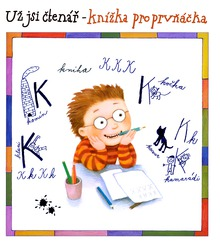 Pedagogickým záměrem je cíleně rozvíjet psychomotorické schopnosti dítěte jako přípravu na psaní, procvičovat koordinaci zraku s pohybem ruky.Dílčím vzdělávacím cílem je:Učit děti správnému úchopu tužky, postupně uvolňovat ruku v rameně, paži, zápěstí vést k lehkosti při držení tužky, pastelky, voskovky.Posílit sebevědomí dítěte odstraněním strachu a obav prostřednictvím čárání při hře na psaní.Soustředit se na činnost, dokončení úkolu.Realizace projektu:  po celý školní rokPráce se skupinou 5-6 letých                          úterý- čtvrtek  klidový program místo spánku                                                                        1x týdně /2-3 skupiny/dle vyprac. lekcí                    Práce se skupinou 4-5 letých dětí                   hromadně, A1                                                                              řízeně 1x týdně dopolednePráce se skupinou 2-4 letých dětí                   hromadně, společný arch                                                                              1x  týdně dopoledne podle zájmu dětí.Využití organizačních forem a metod: Frontální, individuální OF, metoda praktických činností.Pomůcky: viz seznam vypracovaných lekcí, papíry A3, A4, tužky s násadou, voskovky.Spolupráce: s rodiči.Vzdělávací nabídka:-    uvolňovací cviky, pohybové kreace                                                                                        -    rytmizace slov v daném taktu                                                                                                        -    zpěv písně                                                                                                                                 -    povídání o dané tématice                                                                                                             -    čárání na papír podle rytmu a zpěvu, A1, A3, A4.Očekávané výstupy:ovládat koordinaci ruky a oka, zvládat jemnou motoriku (zacházet s předměty denní potřeby, s drobnými pomůckami, s nástroji, náčiním a materiálem, zacházet s grafickým a výtvarným materiálem, např. s tužkami, barvami, nůžkami, papírem, modelovací hmotou, zacházet s jednoduchými hudebními nástroji apod.)sledovat očima zleva doprava, vnímat, že je zajímavé dozvídat se nové věci, využívat zkušenosti k učeníspolupracovat s ostatnímizačlenit se do třídy a zařadit se mezi své vrstevníky, respektovat jejich rozdílné vlastnosti, schopnosti a dovednostizvládat běžné činnosti a požadavky kladené na dítě i jednoduché praktické situace, které se doma a v mateřské škole opakují.Klíčové kompetence:se učí nejen spontánně, ale i vědomě, vyvine úsilí, soustředí se na činnost a záměrně si zapamatuje; při zadané práci dokončí, co započalo; dovede postupovat podle instrukcí 
a pokynů, je schopno dobrat se k výsledkůmse nebojí chybovat, pokud nachází pozitivní ocenění nejen za úspěch, ale také za snahuovládá dovednosti předcházející čtení a psaníse dokáže skupině prosadit, ale i podříditmá smysl pro povinnost ve hře, práci i učení; k úkolům a povinnostem přistupuje odpovědně; váží si práce i úsilí druhých.Rizika: nesprávný úchop, dítě nepíše v rytmu, tlačí na tužku, bojí se.Výstupy: zásobník grafomotoriky, ukázková hodina pro rodiče.Postup realizace: rozpracované lekce s písničkami, viz materiály,                                                                                                          pohybové improvizacehra s nástroji, pomůckami, rytmizace písněuvolnění kloubů ve dvojicíchkreslení na tabulikreslení na papíry.Evaluace: proběhne po ukončení grafomotoriky dětmi, učitelkou, hodnotí náročnost, zvládnutí cviků, vhodnost motivaceLiteratura: Mgr. Zaviačicová- Grafomotorika  s písničkami;                                             Looseová, Antje C; Piekertová, Nicole; Dienerová, Gudrun- Grafomotorika pro děti předškolního věku.PROJEKT: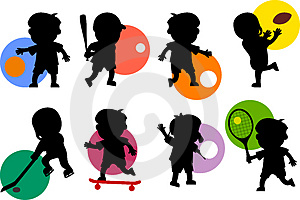 Pedagogickým záměrem je připravit tělesně zdravé a pohybově zdatné dítě. Rozvíjet u dítěte všechny aktivity, které podporují, aby bylo dítě odolné a otužilé a mělo všechny předpoklady pro úspěšný vstup do ZŠ. Dílčím vzdělávacím cílem je:Získat poznatky o zdraví, podporování správného růstu dítěte. Poznat názvy základních postojů a poloh.Naučit se základy pohybových dovedností, hygienických návyků, dodržovat pravidla bezpečného pohybu, překonat obavy, strach.Postupně procvičovat jednotlivé dovednosti přiměřené dle věku dětí. Posilovat správné držení těla, chůzi, otužování, seznámit se s vodou a pohybem v ní.Realizace projektu:Dlouhodobý projekt po celý školní rokŘízená činnost                                                     1x týdně děti 2-6 letPoV   / vycházky, zahrada/                                  denně děti 2-6 letTv chvilky- v průběhu dne                                   denně děti 2-6letPolodenní výlet pěší                                             2x /zima, jaro / děti 2-6 letPředplavecká výuka ve spolupráci                       1x týdně – 10 lekcí,       s plaveckou školou UB, děti5- 6 leté                    pololetíCelodenní výlet pěší                                               1x ročně  Využití organizačních forem a metod: Tělovýchovná jednotka, cvičení ve družstvech, na stanovištích, proudové, individuální OF, metoda praktických činností. Pomůcky: vhodné oblečení, obuv k daným činnostem.Spolupráce: s rodiči, s plaveckou školou, dopravcem.Vzdělávací nabídka:- zdravotní cviky- pohybové hry, HPH- cvičení s nářadím, proudové, na stanovištích, ve družstvech- hry ve vodě, s vodou, splývání, foukání do vody, chůze ve vodě- otužování-základní lokomoční pohyby/ běh, chůze, lezení, házení, skoky, chytání/.Očekávané výstupy:zvládat základní pohybové dovednosti a prostorovou orientaci, běžné způsoby pohybu v různém prostředí (zvládat překážky, házet a chytat míč, užívat různé náčiní, pohybovat se 
ve skupině dětí, pohybovat se na sněhu, ledu, ve vodě, v písku)prožívat radost ze zvládnutého a poznanéhopostupovat a učit se podle pokynů a instrukcíuplatňovat své individuální potřeby, přání a práva s ohledem na druhéhododržovat pravidla her a jiných činností, jednat spravedlivě, hrát férovězvládat běžné činnosti a požadavky kladené na dítě i jednoduché praktické situace, které se doma a v mateřské škole opakují, chovat se přiměřeně a bezpečně doma i na veřejnosti.Klíčové kompetence:odhaduje své síly, učí se hodnotit svoje osobní pokroky i oceňovat výkony druhýchse domlouvá gesty i slovy, rozlišuje některé symboly, rozumí jejich významu i funkciřeší problémy, na které stačí; známé a opakující se situace se snaží řešit samostatně (na základě nápodoby či opakování), náročnější s oporou a pomocí dospěléhose dokáže skupině prosadit, ale i podřídit, při společných činnostech se domlouvá 
a spolupracuje; v běžných situacích uplatňuje základní společenské návyky a pravidla společenského stykudbá na osobní zdraví a bezpečí svoje i druhých, chová se odpovědně s ohledem na zdravé a bezpečné okolní prostředí.Rizika: obava z neúspěchu, strach z vody, nezájem dětí i učitele o pohyb, špatná fixace základních poloh, špatné větrání, krátká doba pro pobyt venku, při neopatrném pohybu možnost úrazu.Výstupy: polodenní výlety i s rodiči, Olympijské hry, vysvědčení z plavecké školy.Postup realizace:TV-v týdenní tabulceKaždé cvičení bude plánováno v posloupnosti kognitivních funkcí, zaznamenáno do vzdělávací nabídky a tabulky k probíhajícímu projektu. Cvičení bude obsahovat dle metodik:- rušnou část- ZC- hlavní část- závěrečná částVycházka podle počasí s využitím terénu, součástí bude nejen chůze, ale i relaxační činnosti a volné hry dětí na čerstvém vzduchu. Bude zajištěna bezpečnost.Plavání podle metodiky plavecké školy, děti se před výukou osprchují a převléknou do plavek, totéž po plavání. Učitel pomáhá dětem s oblékáním, je dozor při výuce.Evaluace: proběhne po aktivitě, je uvedena v týdenní tabulce, příloze projektu, TVP, budeme hodnotit naplnění cíle, vhodnost metod, forem, bezp. zajištění, smysluplnosti, vhodnosti, připravenosti učitele.Literatura: RVP PVDvořáková: Pohybem a hrou rozvíjíme osobnost dítěteKulhánková:  Cvičíme pro radostDvořáková. Pohybové činnosti v předškolním věkuPROJEKT: 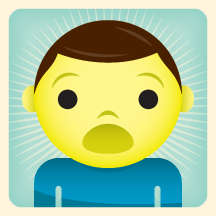 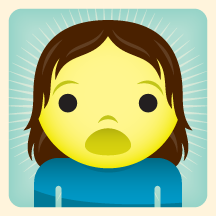 Pedagogickým záměrem je správnou jazykovou gramatickou výslovností učit děti vztahu k českému jazyku a analyticko-syntetickým činnostem. Odhadnout schopnosti dítěte a větší řečové vady odeslat k speciálnímu pedagogovi.Dílčím vzdělávacím cíle:Poznávat nová slova, učit se spisovné češtině, rozvíjet souvislé vyjadřování.Plnit si své povinnosti při procvičování mluvidel v MŠ i doma.  Správně vyslovovat hlásky prostřednictvím jazykových cvičení.Realizace projektu:Dlouhodobý vzdělávací projekt, děti 2-6 letPodle doporučení SPC pracuje logopedická asistentka se skupinkou/ př. individuálně/s dítětem u logopedického zrcadla.Ve třídách denně provádíme logopedické chvilky se všemi dětmi.Využití organizačních forem a metod: Skupinová, individuální OF, metoda praktických činností, nápodoby.                                                                                                                                                       Pomůcky: logopedické zrcadlo obrázky a logo pomůcky.Spolupráce: s rodiči, SPC BrnoVzdělávací nabídka:Hra na dopr. prostředkyHra na zvířátkaPopis obrázkůVyprávění pohádkyOčekávané výstupy:správně vyslovovat, ovládat dech, tempo i intonaci řečipřirozeně a bez zábran komunikovat s druhým dítětem, dospělýmpřijímat pozitivní ocenění i svůj případný neúspěch a vyrovnat se s ním, učit se hodnotit svoje osobní pokrokyuplatňovat návyky v základních formách společenského chování ve styku s dospělými 
i s dětmi (zdravit známé děti i dospělé, rozloučit se, poprosit, poděkovat, vzít si slovo, až když druhý domluví, požádat o pomoc, vyslechnout sdělení, uposlechnout pokyn apod.)..Klíčové kompetence:poznává, že se může mnohému naučit, raduje se z toho, co samo dokázalo a zvládlořeší problémy, na které stačí; známé a opakující se situace se snaží řešit samostatně (na základě nápodoby či opakování), náročnější s oporou a pomocí dospěléhoovládá řeč, hovoří ve vhodně formulovaných větách, samostatně vyjadřuje své myšlenky, sdělení, otázky i odpovědi, rozumí slyšenému, slovně reaguje a vede smysluplný dialogumí si vytvořit svůj názor a vyjádřit jejdokáže rozpoznat a využívat vlastní silné stránky, poznávat svoje slabé stránky.Rizika: nesouhlas rodiče, neprocvičování doma, skrytá vada, špatná příprava učitele.Výstupy: recitace textu, vyprávění pohádky dětemPostup realizace:Hromadně během aktivit procvičení mluvidel, souvislé vyjadřování dítěte.Individuální – podle doporučení a metodik logopedie u zrcadlaEvaluace: provede logoped včetně doporučení.Literatura: RVP PV, Fialová: Rozumíš mi, Klenková: Diagnostika předškoláka, Asociace logopedů: Metodická příručka log. prevencePROJEKT:                ZPÍVÁME  A TANCUJEME V KVĚTŇÁNKU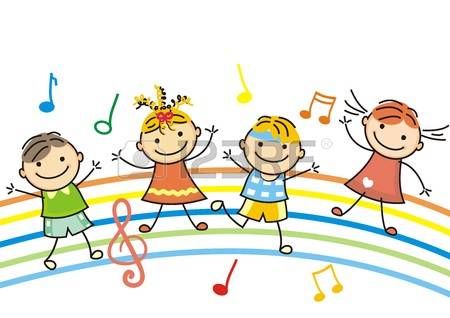 Pedagogickým záměrem projektu je vytváření pocitu vlastenectví, potřeby být nositeli kulturního dědictví, učení lásce ke starým hodnotám, objevování jejich krásy a smyslu, dodržování a ctění tradic. Cílem je objevování krásy a smyslu tanečních prvků, melodie, rytmu.Dílčím vzdělávacím cílem je:Zpívat jednoduché popěvky a písně, poznat kroje, jeho součástí, obléci se do něj. Poznat hudební nástroje CMRadostně prožít vystoupení, udělat radost ostatnímSdílet tradice, získat taneční a pěvecké dovedností, hrát na dětské hudební nástroje.Realizace projektu:FS Straňánek:Dlouhodobý projekt, poloročníPráce se skupinou asi 24 dětí                                          1x týdně / 4-6 leté děti/dle připravovaných pásem a her                                   - pondělí odpoledneVánoční, FašankPomůcky: DHN, podle pásma, kroje, šavleKvětňánekDlouhodobý projekt, celoročníPráce se skupinou asi 15 dětí                                          1x  týdně / 4-6 letých/dle připravovaných pásem a her                                   - pátek dopolednePomůcky: DHN, podle pásma, oblečeníVyužití organizačních forem a metod: Prožitkové vyučování, dramatizace, individuální OF, metoda demonstrační.Spolupráce: CM Přikrylové, rodičeVzdělávací nabídka:Poskočný krokTanečkyDramatizaceBásničkyHudební aktivityHra na DHNOčekávané výstupy:koordinovat lokomoci a další polohy a pohyby těla, sladit pohyb s rytmem a hudbou, vědomě napodobovat jednoduchý pohyb podle vzoru a přizpůsobit jej podle pokynuučit se zpaměti krátké texty (reprodukovat říkanky, písničky, pohádky, zvládnout jednoduchou dramatickou úlohu apod.)spolupracovat s ostatnímivyjadřovat se prostřednictvím hudebních a hudebně pohybových činností, zvládat základní hudební dovednosti vokální i instrumentální (zazpívat píseň, zacházet s jednoduchými hudebními nástroji, sledovat a rozlišovat rytmus)seznamování s místem a prostředím, ve kterém dítě žije, a vytváření pozitivního vztahu k němuKlíčové kompetence:se učí s chutí, pokud se mu dostává uznání a oceněnířeší problémy na základě bezprostřední zkušenosti; postupuje cestou pokusu a omylu, zkouší, experimentujese dokáže vyjadřovat a sdělovat své prožitky, pocity a nálady různými prostředky (řečovými, výtvarnými, hudebními, dramatickými apod.)napodobuje modely prosociálního chování a mezilidských vztahů, které nachází ve svém okolíví, že není jedno, v jakém prostředí žije, uvědomuje si, že se svým chováním na něm podílí a že je může ovlivnitRizika: nezájem dětí, nerytmičnost dětí, malý časový prostor, špatná organizace.Výstupy: vystoupení Zámeček, Koledování v MŠ, Fašank, schůze ČČKPostup realizace:Paní učitelky vytvoří pásmo na lidové téma, děti se hravou formou postupně a přiměřeně seznamují s texty, dramatizují, zpívají, rytmizují, tancují, učí se poskočnému kroku. Jsou podporovány činnosti, které mají děti v oblibě, hra se šavličkami, párové tance, humorné scénky…                                                                                                                                                   Seznamují se na zkoušce s krojem, CM, prostředím, kde budou vstupovat.Evaluace: organizace, přiměřenost, pestrost, nápaditost, přínos pro dítě.                           Literatura: Plicka: Český rok, Popelka: Řečeno písní, Jenčková Hudba a pohyb v MŠ.6. 3  NAŠE PRAVIDLA SOUŽITÍPaní učitelky si s dětmi postupně vytvoří pravidla, které budou dodržovat. Mladší děti budou mít vyvozených pravidel méně, podle potřeby. Nejstarší děti by měly dodržovat pravidla všechny.Podle potřeby budou vytvořena nová pravidla na zahradu i do tříd.1. Máme se rádi, jsme kamarádi, vzájemně si pomáháme.
2. Před jídlem a po jídle si myji ruce.3. Každá věc má své místo- umím si po sobě uklízet.4. Umím stolovat- používat příbor.
5. Chodím krokem. 
6. Když jeden mluví, ostatní mlčí a poslouchají.7. Hraji si tak, abych nerušil kamaráda.8.  Při příchodu pozdravím a při odchodu se rozloučím.9.  Umím poprosit a poděkovat.10. U jídla nemluvím.11. Umím používat příbor.12. Pravidlo tří.7. Kritéria pro práci učitele:Úcta k člověkuBrát ohled na věkové a individuální zvláštnostiOpírat se o kladné rysy dítětePodporovat aktivitu dítěteRespektovat demokratický vztah učitelky a dítěteNázornostCílevědomostVědeckostSchopnost autoevaluaceSpolupráce s rodiči, vést dialogPracovní povinnosti učitele:Pracuje v souladu se ŠVP, RVP PVPlánuje cílevědomě, promýšlí vzdělávací činnostiPravidelně hodnotí průběh vzdělávání, podmínky i výsledkyProjektuje, vytváří TVPAnalyzuje věkové a ind. potřeby dětí, zajišťuje profesionální péči pro dětiCílevědomě realizuje vzdělávací činnosti k rozvoji dětíVyužívá odborných metodik, poznatků z DVPP, uplatňuje didaktické prvky odpovídající věku dětíProvádí individuální vzdělávací činnosti s dětmi se spec. vzděl. potřebamiProvádí evaluaci, kontroluje a hodnotí svou práci, sleduje a hodnotí pokroky dětí v jejich rozvoji, zaznamenává jePři dalším procesu vzdělávání a plánování vychází z výsledků evaluaceKomunikuje s rodiči, je jim poradcem ve věcech výchovy a vzdělávání odpovídajících kompetencím učitelky MŠAnalyzuje své potřeby a sebevzdělává seEviduje a reaguje na názory, přání a potřeby okolí, rodičů, dětí, školy… Poskytuje dětem dostatek podnětů k učeníVytváří pohodovou atmosféruVšestranně harmonicky rozvíjí osobnost dítěte a posiluje jeho sebevědomíPřipravuje dítě na život8. Evaluace- EVALUAČNÍ SYSTÉM  ŠVP PVLegenda:Oblast- Specifické oblasti pro ŠVP                                                                                                                                                                                             Cíl- Co budeme hodnotit                                                                                                                                                                                                      Kritérium- Jak toho dosáhneme                                                                                                                                                                                              Evaluační nástroj- Jakými prostředky dosáhneme naplnění cíle                                                                                                                                                Kdo a kdy – Jak často se provádí a kým vzhledem k naplňování cílů                                                                                                                                           Škála plnění kritérií- Do jaké míry se podařilo naplnit kritérium 1- nejméně, 5- nejvíce- v závěru ŠVP PV        9. Použitá literaturaRVP PV, Manuál k tvorbě ŠVPZ. Bečvářová- Kvalita, efektivita v řízení mateřské školyE.Svobodová- Vzdělávání v mateřské školeV. Opravilová- Jaro, Léto, Podzim, ZimaZ. Syslová- Jak řídit MŠSkalková- Obecná didaktikaSvobodová, Švejdová -Metody dram. výchovy v MŠSplavcová, Kropáčková- Vzdělávání dětí od 2 let v MŠV. Opravilová- Předškolní pedagogikaPŘÍLOHA Č.1Analýza SWOTPŘÍLOHA Č. 2 Ped. diagnostika PREDICT- Z. SyslováZákladní kritériaPočet bodů1. Dítě, které dosáhne věku 5 let k 31. 8. 202062. Dítě, které dosáhne věku 4 let k 31. 8.2020 43. Dítě, které dosáhne věku 3 let k 31. 8. 202034. Dítě, které dosáhne věku 2 let k 31. 8. 202005. Trvalý pobyt ve spádovém obvodu MŠ1OBLASTCÍLKRITÉRIUMEVALUAČNÍ NÁSTROJKDY A KDOPLNĚNÍ KRITÉRIÍ1    2     3     4     5PLNĚNÍ KRITÉRIÍ1    2     3     4     5PLNĚNÍ KRITÉRIÍ1    2     3     4     5PLNĚNÍ KRITÉRIÍ1    2     3     4     5PLNĚNÍ KRITÉRIÍ1    2     3     4     5SOULAD ŠVP A RVP PVidentifikační údaje o MŠobecná charakteristika školypodmínky vzdělávánícharakteristikavzdělávacího programuvzdělávací obsahevaluační systémvzdělávání dětí se speciálními vzdělávacímipotřebami, talentovanýchdětí a dětí s OPŠDKVALITA ZPRACOVÁNÍ A SOULAD S RVP PV:ZáměrOriginalitaVhodnost k       podmínkám.Vzdělávací obsahProstor pro další     rozvojProvázanost1.Má náš ŠVP myšlenku či nápad?SWOOT analýza, dotazníkAnalýza-opatřeníSrovnávání s RVP PVHodnocení IBHospitace, poradyHodnocení TVPAnketa rodičům 1x za 3 roky před zpracováním ŠVP                -Celý kolektivAktualizace ŠVP       - Celý kolektivRočně, pak za tři roky- Celý kolektivZávěr IB- Celý kolektivPrůběžně podle plánu        -Celý kolektivPololetně, ročněučitelky   - Celý kolektiv1x za 3 roky     -SOULAD ŠVP A RVP PVidentifikační údaje o MŠobecná charakteristika školypodmínky vzdělávánícharakteristikavzdělávacího programuvzdělávací obsahevaluační systémvzdělávání dětí se speciálními vzdělávacímipotřebami, talentovanýchdětí a dětí s OPŠDKVALITA ZPRACOVÁNÍ A SOULAD S RVP PV:ZáměrOriginalitaVhodnost k       podmínkám.Vzdělávací obsahProstor pro další     rozvojProvázanost2.Má jasně formulované cíle tak, že jim rozumíme?SWOOT analýza, dotazníkAnalýza-opatřeníSrovnávání s RVP PVHodnocení IBHospitace, poradyHodnocení TVPAnketa rodičům 1x za 3 roky před zpracováním ŠVP                -Celý kolektivAktualizace ŠVP       - Celý kolektivRočně, pak za tři roky- Celý kolektivZávěr IB- Celý kolektivPrůběžně podle plánu        -Celý kolektivPololetně, ročněučitelky   - Celý kolektiv1x za 3 roky     -SOULAD ŠVP A RVP PVidentifikační údaje o MŠobecná charakteristika školypodmínky vzdělávánícharakteristikavzdělávacího programuvzdělávací obsahevaluační systémvzdělávání dětí se speciálními vzdělávacímipotřebami, talentovanýchdětí a dětí s OPŠDKVALITA ZPRACOVÁNÍ A SOULAD S RVP PV:ZáměrOriginalitaVhodnost k       podmínkám.Vzdělávací obsahProstor pro další     rozvojProvázanost3.Jsou tyto cíle splnitelné?SWOOT analýza, dotazníkAnalýza-opatřeníSrovnávání s RVP PVHodnocení IBHospitace, poradyHodnocení TVPAnketa rodičům 1x za 3 roky před zpracováním ŠVP                -Celý kolektivAktualizace ŠVP       - Celý kolektivRočně, pak za tři roky- Celý kolektivZávěr IB- Celý kolektivPrůběžně podle plánu        -Celý kolektivPololetně, ročněučitelky   - Celý kolektiv1x za 3 roky     -SOULAD ŠVP A RVP PVidentifikační údaje o MŠobecná charakteristika školypodmínky vzdělávánícharakteristikavzdělávacího programuvzdělávací obsahevaluační systémvzdělávání dětí se speciálními vzdělávacímipotřebami, talentovanýchdětí a dětí s OPŠDKVALITA ZPRACOVÁNÍ A SOULAD S RVP PV:ZáměrOriginalitaVhodnost k       podmínkám.Vzdělávací obsahProstor pro další     rozvojProvázanost4.Předcházela tvorbě ŠVP analýza stávajícího stavu?SWOOT analýza, dotazníkAnalýza-opatřeníSrovnávání s RVP PVHodnocení IBHospitace, poradyHodnocení TVPAnketa rodičům 1x za 3 roky před zpracováním ŠVP                -Celý kolektivAktualizace ŠVP       - Celý kolektivRočně, pak za tři roky- Celý kolektivZávěr IB- Celý kolektivPrůběžně podle plánu        -Celý kolektivPololetně, ročněučitelky   - Celý kolektiv1x za 3 roky     -SOULAD ŠVP A RVP PVidentifikační údaje o MŠobecná charakteristika školypodmínky vzdělávánícharakteristikavzdělávacího programuvzdělávací obsahevaluační systémvzdělávání dětí se speciálními vzdělávacímipotřebami, talentovanýchdětí a dětí s OPŠDKVALITA ZPRACOVÁNÍ A SOULAD S RVP PV:ZáměrOriginalitaVhodnost k       podmínkám.Vzdělávací obsahProstor pro další     rozvojProvázanost5.Je náš ŠVP skutečně ušitý na míru?SWOOT analýza, dotazníkAnalýza-opatřeníSrovnávání s RVP PVHodnocení IBHospitace, poradyHodnocení TVPAnketa rodičům 1x za 3 roky před zpracováním ŠVP                -Celý kolektivAktualizace ŠVP       - Celý kolektivRočně, pak za tři roky- Celý kolektivZávěr IB- Celý kolektivPrůběžně podle plánu        -Celý kolektivPololetně, ročněučitelky   - Celý kolektiv1x za 3 roky     -SOULAD ŠVP A RVP PVidentifikační údaje o MŠobecná charakteristika školypodmínky vzdělávánícharakteristikavzdělávacího programuvzdělávací obsahevaluační systémvzdělávání dětí se speciálními vzdělávacímipotřebami, talentovanýchdětí a dětí s OPŠDKVALITA ZPRACOVÁNÍ A SOULAD S RVP PV:ZáměrOriginalitaVhodnost k       podmínkám.Vzdělávací obsahProstor pro další     rozvojProvázanost6.Vychází z RVP PV?SWOOT analýza, dotazníkAnalýza-opatřeníSrovnávání s RVP PVHodnocení IBHospitace, poradyHodnocení TVPAnketa rodičům 1x za 3 roky před zpracováním ŠVP                -Celý kolektivAktualizace ŠVP       - Celý kolektivRočně, pak za tři roky- Celý kolektivZávěr IB- Celý kolektivPrůběžně podle plánu        -Celý kolektivPololetně, ročněučitelky   - Celý kolektiv1x za 3 roky     -SOULAD ŠVP A RVP PVidentifikační údaje o MŠobecná charakteristika školypodmínky vzdělávánícharakteristikavzdělávacího programuvzdělávací obsahevaluační systémvzdělávání dětí se speciálními vzdělávacímipotřebami, talentovanýchdětí a dětí s OPŠDKVALITA ZPRACOVÁNÍ A SOULAD S RVP PV:ZáměrOriginalitaVhodnost k       podmínkám.Vzdělávací obsahProstor pro další     rozvojProvázanost7.Obsahuje všechny požadované části dle RP PV?SWOOT analýza, dotazníkAnalýza-opatřeníSrovnávání s RVP PVHodnocení IBHospitace, poradyHodnocení TVPAnketa rodičům 1x za 3 roky před zpracováním ŠVP                -Celý kolektivAktualizace ŠVP       - Celý kolektivRočně, pak za tři roky- Celý kolektivZávěr IB- Celý kolektivPrůběžně podle plánu        -Celý kolektivPololetně, ročněučitelky   - Celý kolektiv1x za 3 roky     -SOULAD ŠVP A RVP PVidentifikační údaje o MŠobecná charakteristika školypodmínky vzdělávánícharakteristikavzdělávacího programuvzdělávací obsahevaluační systémvzdělávání dětí se speciálními vzdělávacímipotřebami, talentovanýchdětí a dětí s OPŠDKVALITA ZPRACOVÁNÍ A SOULAD S RVP PV:ZáměrOriginalitaVhodnost k       podmínkám.Vzdělávací obsahProstor pro další     rozvojProvázanost8.Využívá náš ŠVP konkrétních podmínek škol?SWOOT analýza, dotazníkAnalýza-opatřeníSrovnávání s RVP PVHodnocení IBHospitace, poradyHodnocení TVPAnketa rodičům 1x za 3 roky před zpracováním ŠVP                -Celý kolektivAktualizace ŠVP       - Celý kolektivRočně, pak za tři roky- Celý kolektivZávěr IB- Celý kolektivPrůběžně podle plánu        -Celý kolektivPololetně, ročněučitelky   - Celý kolektiv1x za 3 roky     -SOULAD ŠVP A RVP PVidentifikační údaje o MŠobecná charakteristika školypodmínky vzdělávánícharakteristikavzdělávacího programuvzdělávací obsahevaluační systémvzdělávání dětí se speciálními vzdělávacímipotřebami, talentovanýchdětí a dětí s OPŠDKVALITA ZPRACOVÁNÍ A SOULAD S RVP PV:ZáměrOriginalitaVhodnost k       podmínkám.Vzdělávací obsahProstor pro další     rozvojProvázanost9.Reaguje na zvláštnosti a tradice obce?SWOOT analýza, dotazníkAnalýza-opatřeníSrovnávání s RVP PVHodnocení IBHospitace, poradyHodnocení TVPAnketa rodičům 1x za 3 roky před zpracováním ŠVP                -Celý kolektivAktualizace ŠVP       - Celý kolektivRočně, pak za tři roky- Celý kolektivZávěr IB- Celý kolektivPrůběžně podle plánu        -Celý kolektivPololetně, ročněučitelky   - Celý kolektiv1x za 3 roky     -SOULAD ŠVP A RVP PVidentifikační údaje o MŠobecná charakteristika školypodmínky vzdělávánícharakteristikavzdělávacího programuvzdělávací obsahevaluační systémvzdělávání dětí se speciálními vzdělávacímipotřebami, talentovanýchdětí a dětí s OPŠDKVALITA ZPRACOVÁNÍ A SOULAD S RVP PV:ZáměrOriginalitaVhodnost k       podmínkám.Vzdělávací obsahProstor pro další     rozvojProvázanost10.Využívá ŠVP dostatečně toho, co kdo umí?SWOOT analýza, dotazníkAnalýza-opatřeníSrovnávání s RVP PVHodnocení IBHospitace, poradyHodnocení TVPAnketa rodičům 1x za 3 roky před zpracováním ŠVP                -Celý kolektivAktualizace ŠVP       - Celý kolektivRočně, pak za tři roky- Celý kolektivZávěr IB- Celý kolektivPrůběžně podle plánu        -Celý kolektivPololetně, ročněučitelky   - Celý kolektiv1x za 3 roky     -SOULAD ŠVP A RVP PVidentifikační údaje o MŠobecná charakteristika školypodmínky vzdělávánícharakteristikavzdělávacího programuvzdělávací obsahevaluační systémvzdělávání dětí se speciálními vzdělávacímipotřebami, talentovanýchdětí a dětí s OPŠDKVALITA ZPRACOVÁNÍ A SOULAD S RVP PV:ZáměrOriginalitaVhodnost k       podmínkám.Vzdělávací obsahProstor pro další     rozvojProvázanost11.Je ŠVP zpracován srozumitelně a přehledně?SWOOT analýza, dotazníkAnalýza-opatřeníSrovnávání s RVP PVHodnocení IBHospitace, poradyHodnocení TVPAnketa rodičům 1x za 3 roky před zpracováním ŠVP                -Celý kolektivAktualizace ŠVP       - Celý kolektivRočně, pak za tři roky- Celý kolektivZávěr IB- Celý kolektivPrůběžně podle plánu        -Celý kolektivPololetně, ročněučitelky   - Celý kolektiv1x za 3 roky     -SOULAD ŠVP A RVP PVidentifikační údaje o MŠobecná charakteristika školypodmínky vzdělávánícharakteristikavzdělávacího programuvzdělávací obsahevaluační systémvzdělávání dětí se speciálními vzdělávacímipotřebami, talentovanýchdětí a dětí s OPŠDKVALITA ZPRACOVÁNÍ A SOULAD S RVP PV:ZáměrOriginalitaVhodnost k       podmínkám.Vzdělávací obsahProstor pro další     rozvojProvázanost12.Podílel se na přípravě celý ped.sbor?SWOOT analýza, dotazníkAnalýza-opatřeníSrovnávání s RVP PVHodnocení IBHospitace, poradyHodnocení TVPAnketa rodičům 1x za 3 roky před zpracováním ŠVP                -Celý kolektivAktualizace ŠVP       - Celý kolektivRočně, pak za tři roky- Celý kolektivZávěr IB- Celý kolektivPrůběžně podle plánu        -Celý kolektivPololetně, ročněučitelky   - Celý kolektiv1x za 3 roky     -SOULAD ŠVP A RVP PVidentifikační údaje o MŠobecná charakteristika školypodmínky vzdělávánícharakteristikavzdělávacího programuvzdělávací obsahevaluační systémvzdělávání dětí se speciálními vzdělávacímipotřebami, talentovanýchdětí a dětí s OPŠDKVALITA ZPRACOVÁNÍ A SOULAD S RVP PV:ZáměrOriginalitaVhodnost k       podmínkám.Vzdělávací obsahProstor pro další     rozvojProvázanost13.Obsahuje hlavní zásady a pravidla, jimiž bychom se měli řídit?SWOOT analýza, dotazníkAnalýza-opatřeníSrovnávání s RVP PVHodnocení IBHospitace, poradyHodnocení TVPAnketa rodičům 1x za 3 roky před zpracováním ŠVP                -Celý kolektivAktualizace ŠVP       - Celý kolektivRočně, pak za tři roky- Celý kolektivZávěr IB- Celý kolektivPrůběžně podle plánu        -Celý kolektivPololetně, ročněučitelky   - Celý kolektiv1x za 3 roky     -SOULAD ŠVP A RVP PVidentifikační údaje o MŠobecná charakteristika školypodmínky vzdělávánícharakteristikavzdělávacího programuvzdělávací obsahevaluační systémvzdělávání dětí se speciálními vzdělávacímipotřebami, talentovanýchdětí a dětí s OPŠDKVALITA ZPRACOVÁNÍ A SOULAD S RVP PV:ZáměrOriginalitaVhodnost k       podmínkám.Vzdělávací obsahProstor pro další     rozvojProvázanost14.Počítá s dalším vývojem a změnami?SWOOT analýza, dotazníkAnalýza-opatřeníSrovnávání s RVP PVHodnocení IBHospitace, poradyHodnocení TVPAnketa rodičům 1x za 3 roky před zpracováním ŠVP                -Celý kolektivAktualizace ŠVP       - Celý kolektivRočně, pak za tři roky- Celý kolektivZávěr IB- Celý kolektivPrůběžně podle plánu        -Celý kolektivPololetně, ročněučitelky   - Celý kolektiv1x za 3 roky     -SOULAD ŠVP A RVP PVidentifikační údaje o MŠobecná charakteristika školypodmínky vzdělávánícharakteristikavzdělávacího programuvzdělávací obsahevaluační systémvzdělávání dětí se speciálními vzdělávacímipotřebami, talentovanýchdětí a dětí s OPŠDKVALITA ZPRACOVÁNÍ A SOULAD S RVP PV:ZáměrOriginalitaVhodnost k       podmínkám.Vzdělávací obsahProstor pro další     rozvojProvázanost15.Seznamujeme se ŠVP rodiče?SWOOT analýza, dotazníkAnalýza-opatřeníSrovnávání s RVP PVHodnocení IBHospitace, poradyHodnocení TVPAnketa rodičům 1x za 3 roky před zpracováním ŠVP                -Celý kolektivAktualizace ŠVP       - Celý kolektivRočně, pak za tři roky- Celý kolektivZávěr IB- Celý kolektivPrůběžně podle plánu        -Celý kolektivPololetně, ročněučitelky   - Celý kolektiv1x za 3 roky     -SOULAD ŠVP A RVP PVidentifikační údaje o MŠobecná charakteristika školypodmínky vzdělávánícharakteristikavzdělávacího programuvzdělávací obsahevaluační systémvzdělávání dětí se speciálními vzdělávacímipotřebami, talentovanýchdětí a dětí s OPŠDKVALITA ZPRACOVÁNÍ A SOULAD S RVP PV:ZáměrOriginalitaVhodnost k       podmínkám.Vzdělávací obsahProstor pro další     rozvojProvázanost16.Je nám oporou, říká nám jasně, jak máme postupovat ve vzdělávání dětí a proč?SWOOT analýza, dotazníkAnalýza-opatřeníSrovnávání s RVP PVHodnocení IBHospitace, poradyHodnocení TVPAnketa rodičům 1x za 3 roky před zpracováním ŠVP                -Celý kolektivAktualizace ŠVP       - Celý kolektivRočně, pak za tři roky- Celý kolektivZávěr IB- Celý kolektivPrůběžně podle plánu        -Celý kolektivPololetně, ročněučitelky   - Celý kolektiv1x za 3 roky     -VZDĚLÁVACÍ PODMÍNKYKVALITA VĚCNÝCH PODMÍNEK1.Prostory jsou dostatečně velké dle počtu dětí?rozhovory, záznamyhodnocení IBhospitace, poradyvzájemné srovnáníanketa rodičůmanalýza, opatřenídenně, příležitostněředitelkazávěr IBučitelka, dětipodle plánuředitelkapololetně, ročněcelý kolektiv1x za 3 roky  rodičeVHŠcelý kolektivVZDĚLÁVACÍ PODMÍNKYKVALITA VĚCNÝCH PODMÍNEK2.Hračky a pomůcky jsou uloženy viditelně a smysluplně, na dostupném místě ve výšce očí dětí?rozhovory, záznamyhodnocení IBhospitace, poradyvzájemné srovnáníanketa rodičůmanalýza, opatřenídenně, příležitostněředitelkazávěr IBučitelka, dětipodle plánuředitelkapololetně, ročněcelý kolektiv1x za 3 roky  rodičeVHŠcelý kolektivVZDĚLÁVACÍ PODMÍNKYKVALITA VĚCNÝCH PODMÍNEK3.Vybavení hračkami odpovídá potřebám a počtu dětí?rozhovory, záznamyhodnocení IBhospitace, poradyvzájemné srovnáníanketa rodičůmanalýza, opatřenídenně, příležitostněředitelkazávěr IBučitelka, dětipodle plánuředitelkapololetně, ročněcelý kolektiv1x za 3 roky  rodičeVHŠcelý kolektivVZDĚLÁVACÍ PODMÍNKYKVALITA VĚCNÝCH PODMÍNEK4.Pro používání hraček a pomůcek jsou stanovena pravidla?rozhovory, záznamyhodnocení IBhospitace, poradyvzájemné srovnáníanketa rodičůmanalýza, opatřenídenně, příležitostněředitelkazávěr IBučitelka, dětipodle plánuředitelkapololetně, ročněcelý kolektiv1x za 3 roky  rodičeVHŠcelý kolektivVZDĚLÁVACÍ PODMÍNKYKVALITA VĚCNÝCH PODMÍNEK5.Nábytek odpovídá počtu d. i antropolog. požadavkům?rozhovory, záznamyhodnocení IBhospitace, poradyvzájemné srovnáníanketa rodičůmanalýza, opatřenídenně, příležitostněředitelkazávěr IBučitelka, dětipodle plánuředitelkapololetně, ročněcelý kolektiv1x za 3 roky  rodičeVHŠcelý kolektivVZDĚLÁVACÍ PODMÍNKYKVALITA VĚCNÝCH PODMÍNEK6.Veškeré prostory odpovídají bezpečnostním a hygienickým předpisům?rozhovory, záznamyhodnocení IBhospitace, poradyvzájemné srovnáníanketa rodičůmanalýza, opatřenídenně, příležitostněředitelkazávěr IBučitelka, dětipodle plánuředitelkapololetně, ročněcelý kolektiv1x za 3 roky  rodičeVHŠcelý kolektivVZDĚLÁVACÍ PODMÍNKYKVALITA VĚCNÝCH PODMÍNEK7.Umyvadla, toalety i lůžka jsou nezávadné?rozhovory, záznamyhodnocení IBhospitace, poradyvzájemné srovnáníanketa rodičůmanalýza, opatřenídenně, příležitostněředitelkazávěr IBučitelka, dětipodle plánuředitelkapololetně, ročněcelý kolektiv1x za 3 roky  rodičeVHŠcelý kolektivVZDĚLÁVACÍ PODMÍNKYKVALITA VĚCNÝCH PODMÍNEK8.Toalety jsou oddělené?rozhovory, záznamyhodnocení IBhospitace, poradyvzájemné srovnáníanketa rodičůmanalýza, opatřenídenně, příležitostněředitelkazávěr IBučitelka, dětipodle plánuředitelkapololetně, ročněcelý kolektiv1x za 3 roky  rodičeVHŠcelý kolektivVZDĚLÁVACÍ PODMÍNKYKVALITA VĚCNÝCH PODMÍNEK9.Prostorové uspořádání vyhovuje činnostem dětí?rozhovory, záznamyhodnocení IBhospitace, poradyvzájemné srovnáníanketa rodičůmanalýza, opatřenídenně, příležitostněředitelkazávěr IBučitelka, dětipodle plánuředitelkapololetně, ročněcelý kolektiv1x za 3 roky  rodičeVHŠcelý kolektivVZDĚLÁVACÍ PODMÍNKYKVALITA VĚCNÝCH PODMÍNEK10.Prostory třídy jsou rozčleněny pro jednotlivé aktivity, centra?rozhovory, záznamyhodnocení IBhospitace, poradyvzájemné srovnáníanketa rodičůmanalýza, opatřenídenně, příležitostněředitelkazávěr IBučitelka, dětipodle plánuředitelkapololetně, ročněcelý kolektiv1x za 3 roky  rodičeVHŠcelý kolektivVZDĚLÁVACÍ PODMÍNKYKVALITA VĚCNÝCH PODMÍNEK11.Děti mají dostatek volného pohybu v prostotách třídy, na zahradě?rozhovory, záznamyhodnocení IBhospitace, poradyvzájemné srovnáníanketa rodičůmanalýza, opatřenídenně, příležitostněředitelkazávěr IBučitelka, dětipodle plánuředitelkapololetně, ročněcelý kolektiv1x za 3 roky  rodičeVHŠcelý kolektivVZDĚLÁVACÍ PODMÍNKYKVALITA VĚCNÝCH PODMÍNEK12.Děti využívají volně dostupné TV nářadí a náčiní?rozhovory, záznamyhodnocení IBhospitace, poradyvzájemné srovnáníanketa rodičůmanalýza, opatřenídenně, příležitostněředitelkazávěr IBučitelka, dětipodle plánuředitelkapololetně, ročněcelý kolektiv1x za 3 roky  rodičeVHŠcelý kolektivVZDĚLÁVACÍ PODMÍNKYKVALITA VĚCNÝCH PODMÍNEK13.Děti se nemusí ptát, zda si můžou hračku půjčit?rozhovory, záznamyhodnocení IBhospitace, poradyvzájemné srovnáníanketa rodičůmanalýza, opatřenídenně, příležitostněředitelkazávěr IBučitelka, dětipodle plánuředitelkapololetně, ročněcelý kolektiv1x za 3 roky  rodičeVHŠcelý kolektivVZDĚLÁVACÍ PODMÍNKYKVALITA VĚCNÝCH PODMÍNEK14.Prostředí třídy je vkusně upraveno, výzdobu tvoří dětské práce?rozhovory, záznamyhodnocení IBhospitace, poradyvzájemné srovnáníanketa rodičůmanalýza, opatřenídenně, příležitostněředitelkazávěr IBučitelka, dětipodle plánuředitelkapololetně, ročněcelý kolektiv1x za 3 roky  rodičeVHŠcelý kolektivVZDĚLÁVACÍ PODMÍNKYKVALITA VĚCNÝCH PODMÍNEK15.Prostory zahrady je vhodně a dostatečně vybaveno pro děti k zajištění    pohyb. aktivit?rozhovory, záznamyhodnocení IBhospitace, poradyvzájemné srovnáníanketa rodičůmanalýza, opatřenídenně, příležitostněředitelkazávěr IBučitelka, dětipodle plánuředitelkapololetně, ročněcelý kolektiv1x za 3 roky  rodičeVHŠcelý kolektivVZDĚLÁVACÍ PODMÍNKYKVALITA VĚCNÝCH PODMÍNEK16.Prostory zahrady jsou bezpečné?rozhovory, záznamyhodnocení IBhospitace, poradyvzájemné srovnáníanketa rodičůmanalýza, opatřenídenně, příležitostněředitelkazávěr IBučitelka, dětipodle plánuředitelkapololetně, ročněcelý kolektiv1x za 3 roky  rodičeVHŠcelý kolektivVZDĚLÁVACÍ PODMÍNKYKVALITA VĚCNÝCH PODMÍNEK17.Každý den je zabezpečeno větrání prostor?rozhovory, záznamyhodnocení IBhospitace, poradyvzájemné srovnáníanketa rodičůmanalýza, opatřenídenně, příležitostněředitelkazávěr IBučitelka, dětipodle plánuředitelkapololetně, ročněcelý kolektiv1x za 3 roky  rodičeVHŠcelý kolektivVZDĚLÁVACÍ PODMÍNKYKVALITA VĚCNÝCH PODMÍNEK18.Osvětlení a vytápění vyhovuje platným předpisům?rozhovory, záznamyhodnocení IBhospitace, poradyvzájemné srovnáníanketa rodičůmanalýza, opatřenídenně, příležitostněředitelkazávěr IBučitelka, dětipodle plánuředitelkapololetně, ročněcelý kolektiv1x za 3 roky  rodičeVHŠcelý kolektivVZDĚLÁVACÍ PODMÍNKYKVALITA VĚCNÝCH PODMÍNEK19.Denně se provádí úklid všech prostor školy?rozhovory, záznamyhodnocení IBhospitace, poradyvzájemné srovnáníanketa rodičůmanalýza, opatřenídenně, příležitostněředitelkazávěr IBučitelka, dětipodle plánuředitelkapololetně, ročněcelý kolektiv1x za 3 roky  rodičeVHŠcelý kolektivVZDĚLÁVACÍ PODMÍNKYSPRÁVNÁ ŽIVOTOSPRÁVA1.Skladba jídelníčku zaručuje zdravou, plnohodnotnou a vyváženou stravu?rozhovory, záznamyhodnocení IBhospitace, poradyvzájemné srovnáníanketa rodičůmanalýza, opatřenídenně, příležitostněředitelkazávěr IBučitelka, dětipodle plánuředitelkapololetně, ročněcelý kolektiv1x za 3 roky  rodičeVHŠcelý kolektivVZDĚLÁVACÍ PODMÍNKYSPRÁVNÁ ŽIVOTOSPRÁVA2.Přísun tekutin je dostatečný a průběžný?rozhovory, záznamyhodnocení IBhospitace, poradyvzájemné srovnáníanketa rodičůmanalýza, opatřenídenně, příležitostněředitelkazávěr IBučitelka, dětipodle plánuředitelkapololetně, ročněcelý kolektiv1x za 3 roky  rodičeVHŠcelý kolektivVZDĚLÁVACÍ PODMÍNKYSPRÁVNÁ ŽIVOTOSPRÁVA3.Mezi jednotlivými jídly je zachován dostatečný interval?rozhovory, záznamyhodnocení IBhospitace, poradyvzájemné srovnáníanketa rodičůmanalýza, opatřenídenně, příležitostněředitelkazávěr IBučitelka, dětipodle plánuředitelkapololetně, ročněcelý kolektiv1x za 3 roky  rodičeVHŠcelý kolektivVZDĚLÁVACÍ PODMÍNKYSPRÁVNÁ ŽIVOTOSPRÁVA4.Děti mohou jíst podle svých potřeb, nejsou nuceni?rozhovory, záznamyhodnocení IBhospitace, poradyvzájemné srovnáníanketa rodičůmanalýza, opatřenídenně, příležitostněředitelkazávěr IBučitelka, dětipodle plánuředitelkapololetně, ročněcelý kolektiv1x za 3 roky  rodičeVHŠcelý kolektivVZDĚLÁVACÍ PODMÍNKYSPRÁVNÁ ŽIVOTOSPRÁVA5.Děti jsou vedeny ke stolování, používají příbor, ubrousek, v klidném čistém prostředí?rozhovory, záznamyhodnocení IBhospitace, poradyvzájemné srovnáníanketa rodičůmanalýza, opatřenídenně, příležitostněředitelkazávěr IBučitelka, dětipodle plánuředitelkapololetně, ročněcelý kolektiv1x za 3 roky  rodičeVHŠcelý kolektivVZDĚLÁVACÍ PODMÍNKYSPRÁVNÁ ŽIVOTOSPRÁVA6.Je zajištěn pravidelný denní řád?rozhovory, záznamyhodnocení IBhospitace, poradyvzájemné srovnáníanketa rodičůmanalýza, opatřenídenně, příležitostněředitelkazávěr IBučitelka, dětipodle plánuředitelkapololetně, ročněcelý kolektiv1x za 3 roky  rodičeVHŠcelý kolektivVZDĚLÁVACÍ PODMÍNKYSPRÁVNÁ ŽIVOTOSPRÁVA7.Denní režim reaguje na aktuální situace a potřeby dětí?rozhovory, záznamyhodnocení IBhospitace, poradyvzájemné srovnáníanketa rodičůmanalýza, opatřenídenně, příležitostněředitelkazávěr IBučitelka, dětipodle plánuředitelkapololetně, ročněcelý kolektiv1x za 3 roky  rodičeVHŠcelý kolektivVZDĚLÁVACÍ PODMÍNKYSPRÁVNÁ ŽIVOTOSPRÁVA8.Děti jsou každodenně venku na čerstvém vzduchu, s výjimkou   nepříznivých klimat. podmínek: velký mráz, déšť a dostatečně dlouho?rozhovory, záznamyhodnocení IBhospitace, poradyvzájemné srovnáníanketa rodičůmanalýza, opatřenídenně, příležitostněředitelkazávěr IBučitelka, dětipodle plánuředitelkapololetně, ročněcelý kolektiv1x za 3 roky  rodičeVHŠcelý kolektivVZDĚLÁVACÍ PODMÍNKYSPRÁVNÁ ŽIVOTOSPRÁVA9.Každé dítě odpočívá dle svých potřeb?rozhovory, záznamyhodnocení IBhospitace, poradyvzájemné srovnáníanketa rodičůmanalýza, opatřenídenně, příležitostněředitelkazávěr IBučitelka, dětipodle plánuředitelkapololetně, ročněcelý kolektiv1x za 3 roky  rodičeVHŠcelý kolektivVZDĚLÁVACÍ PODMÍNKYSPRÁVNÁ ŽIVOTOSPRÁVA10.Jsou jim nabízeny klidové aktivity?rozhovory, záznamyhodnocení IBhospitace, poradyvzájemné srovnáníanketa rodičůmanalýza, opatřenídenně, příležitostněředitelkazávěr IBučitelka, dětipodle plánuředitelkapololetně, ročněcelý kolektiv1x za 3 roky  rodičeVHŠcelý kolektivVZDĚLÁVACÍ PODMÍNKYVHODNÉ PSYCHOSOCIÁLNÍ  PODMÍNKY1.Vstřícný, citlivý a klidný přístup k dětem?rozhovory, záznamyhodnocení IBhospitace, poradyvzájemné srovnáníanketa rodičůmanalýza, opatřenídenně, příležitostněředitelkazávěr IBučitelka, dětipodle plánuředitelkapololetně, ročněcelý kolektiv1x za 3 roky  rodičeVHŠcelý kolektivVZDĚLÁVACÍ PODMÍNKYVHODNÉ PSYCHOSOCIÁLNÍ  PODMÍNKY2.Vytváření pohodového a bezpečného prostředí?rozhovory, záznamyhodnocení IBhospitace, poradyvzájemné srovnáníanketa rodičůmanalýza, opatřenídenně, příležitostněředitelkazávěr IBučitelka, dětipodle plánuředitelkapololetně, ročněcelý kolektiv1x za 3 roky  rodičeVHŠcelý kolektivVHODNÉ PSYCHOSOCIÁLNÍ  PODMÍNKY3.Postupná adaptace dítěte v MŠ i za spoluúčasti rodičů?rozhovory, záznamyhodnocení IBhospitace, poradyvzájemné srovnáníanketa rodičůmanalýza, opatřenídenně, příležitostněředitelkazávěr IBučitelka, dětipodle plánuředitelkapololetně, ročněcelý kolektiv1x za 3 roky  rodičeVHŠcelý kolektivVHODNÉ PSYCHOSOCIÁLNÍ  PODMÍNKY4.Každé dítě přijímáme takové, jaké je, respektujeme ho?rozhovory, záznamyhodnocení IBhospitace, poradyvzájemné srovnáníanketa rodičůmanalýza, opatřenídenně, příležitostněředitelkazávěr IBučitelka, dětipodle plánuředitelkapololetně, ročněcelý kolektiv1x za 3 roky  rodičeVHŠcelý kolektivVHODNÉ PSYCHOSOCIÁLNÍ  PODMÍNKY5.Známe potřeby a možnosti dítěte a podle toho s ním pracujeme?rozhovory, záznamyhodnocení IBhospitace, poradyvzájemné srovnáníanketa rodičůmanalýza, opatřenídenně, příležitostněředitelkazávěr IBučitelka, dětipodle plánuředitelkapololetně, ročněcelý kolektiv1x za 3 roky  rodičeVHŠcelý kolektivVHODNÉ PSYCHOSOCIÁLNÍ  PODMÍNKY6.Nespěcháme na děti, mají dostatek prostoru k dokončení činnosti, hry?rozhovory, záznamyhodnocení IBhospitace, poradyvzájemné srovnáníanketa rodičůmanalýza, opatřenídenně, příležitostněředitelkazávěr IBučitelka, dětipodle plánuředitelkapololetně, ročněcelý kolektiv1x za 3 roky  rodičeVHŠcelý kolektivVHODNÉ PSYCHOSOCIÁLNÍ  PODMÍNKY7.Neznevýhodňujeme a neupřednostňujeme jedno dítě nad druhým?rozhovory, záznamyhodnocení IBhospitace, poradyvzájemné srovnáníanketa rodičůmanalýza, opatřenídenně, příležitostněředitelkazávěr IBučitelka, dětipodle plánuředitelkapololetně, ročněcelý kolektiv1x za 3 roky  rodičeVHŠcelý kolektivVHODNÉ PSYCHOSOCIÁLNÍ  PODMÍNKY8.Dítě přiměřeně oceňujeme, zesměšňování dítěte a násilí je nepřípustné?rozhovory, záznamyhodnocení IBhospitace, poradyvzájemné srovnáníanketa rodičůmanalýza, opatřenídenně, příležitostněředitelkazávěr IBučitelka, dětipodle plánuředitelkapololetně, ročněcelý kolektiv1x za 3 roky  rodičeVHŠcelý kolektivVHODNÉ PSYCHOSOCIÁLNÍ  PODMÍNKY9.Máme funkční pravidla soužití?rozhovory, záznamyhodnocení IBhospitace, poradyvzájemné srovnáníanketa rodičůmanalýza, opatřenídenně, příležitostněředitelkazávěr IBučitelka, dětipodle plánuředitelkapololetně, ročněcelý kolektiv1x za 3 roky  rodičeVHŠcelý kolektivVHODNÉ PSYCHOSOCIÁLNÍ  PODMÍNKY10.Dáváme možnost dětem spolupodílet se na vytváření pravidel?rozhovory, záznamyhodnocení IBhospitace, poradyvzájemné srovnáníanketa rodičůmanalýza, opatřenídenně, příležitostněředitelkazávěr IBučitelka, dětipodle plánuředitelkapololetně, ročněcelý kolektiv1x za 3 roky  rodičeVHŠcelý kolektivVHODNÉ PSYCHOSOCIÁLNÍ  PODMÍNKY11.Dáváme dětem jasné a srozumitelné pokyny?rozhovory, záznamyhodnocení IBhospitace, poradyvzájemné srovnáníanketa rodičůmanalýza, opatřenídenně, příležitostněředitelkazávěr IBučitelka, dětipodle plánuředitelkapololetně, ročněcelý kolektiv1x za 3 roky  rodičeVHŠcelý kolektivVHODNÉ PSYCHOSOCIÁLNÍ  PODMÍNKY12.Společně dodržujeme stanovená pravidla?rozhovory, záznamyhodnocení IBhospitace, poradyvzájemné srovnáníanketa rodičůmanalýza, opatřenídenně, příležitostněředitelkazávěr IBučitelka, dětipodle plánuředitelkapololetně, ročněcelý kolektiv1x za 3 roky  rodičeVHŠcelý kolektivVHODNÉ PSYCHOSOCIÁLNÍ  PODMÍNKY13.K ničemu děti nenutíme?rozhovory, záznamyhodnocení IBhospitace, poradyvzájemné srovnáníanketa rodičůmanalýza, opatřenídenně, příležitostněředitelkazávěr IBučitelka, dětipodle plánuředitelkapololetně, ročněcelý kolektiv1x za 3 roky  rodičeVHŠcelý kolektivVHODNÉ PSYCHOSOCIÁLNÍ  PODMÍNKY14.Snažíme se jim naslouchat a rozumět jim?rozhovory, záznamyhodnocení IBhospitace, poradyvzájemné srovnáníanketa rodičůmanalýza, opatřenídenně, příležitostněředitelkazávěr IBučitelka, dětipodle plánuředitelkapololetně, ročněcelý kolektiv1x za 3 roky  rodičeVHŠcelý kolektivVHODNÉ PSYCHOSOCIÁLNÍ  PODMÍNKY15.Komunikujeme s nimi vstřícně, dáváme jim prostor k vyjádření názoru?rozhovory, záznamyhodnocení IBhospitace, poradyvzájemné srovnáníanketa rodičůmanalýza, opatřenídenně, příležitostněředitelkazávěr IBučitelka, dětipodle plánuředitelkapololetně, ročněcelý kolektiv1x za 3 roky  rodičeVHŠcelý kolektivVHODNÁ ORGANIZACE 1.Denní režim vychází z potřeb dětí, je flexibilní?rozhovory, záznamyhodnocení IBhospitace, poradyvzájemné srovnáníanketa rodičůmanalýza, opatřenídenně, příležitostněředitelkazávěr IBučitelka, dětipodle plánuředitelkapololetně, ročněcelý kolektiv1x za 3 roky  rodičeVHŠcelý kolektivVHODNÁ ORGANIZACE 2.Respektuje organizaci rozdílné potřeby odpočinku?rozhovory, záznamyhodnocení IBhospitace, poradyvzájemné srovnáníanketa rodičůmanalýza, opatřenídenně, příležitostněředitelkazávěr IBučitelka, dětipodle plánuředitelkapololetně, ročněcelý kolektiv1x za 3 roky  rodičeVHŠcelý kolektivVHODNÁ ORGANIZACE 3.Umožnuje pedagogům plně se věnovat dětem a jejich vzdělávání?rozhovory, záznamyhodnocení IBhospitace, poradyvzájemné srovnáníanketa rodičůmanalýza, opatřenídenně, příležitostněředitelkazávěr IBučitelka, dětipodle plánuředitelkapololetně, ročněcelý kolektiv1x za 3 roky  rodičeVHŠcelý kolektivVHODNÁ ORGANIZACE 4.Je dětem umožněno mít soukromí v koutku, kde je samo podle potřeby?rozhovory, záznamyhodnocení IBhospitace, poradyvzájemné srovnáníanketa rodičůmanalýza, opatřenídenně, příležitostněředitelkazávěr IBučitelka, dětipodle plánuředitelkapololetně, ročněcelý kolektiv1x za 3 roky  rodičeVHŠcelý kolektivVHODNÁ ORGANIZACE 5.Děti mají klid na činnosti, hry?rozhovory, záznamyhodnocení IBhospitace, poradyvzájemné srovnáníanketa rodičůmanalýza, opatřenídenně, příležitostněředitelkazávěr IBučitelka, dětipodle plánuředitelkapololetně, ročněcelý kolektiv1x za 3 roky  rodičeVHŠcelý kolektivVHODNÁ ORGANIZACE 6.Adaptační režim je uzpůsoben potřebám dítěte?rozhovory, záznamyhodnocení IBhospitace, poradyvzájemné srovnáníanketa rodičůmanalýza, opatřenídenně, příležitostněředitelkazávěr IBučitelka, dětipodle plánuředitelkapololetně, ročněcelý kolektiv1x za 3 roky  rodičeVHŠcelý kolektivVHODNÁ ORGANIZACE 7.Nejsou překračovány počty dětí ve třídě?rozhovory, záznamyhodnocení IBhospitace, poradyvzájemné srovnáníanketa rodičůmanalýza, opatřenídenně, příležitostněředitelkazávěr IBučitelka, dětipodle plánuředitelkapololetně, ročněcelý kolektiv1x za 3 roky  rodičeVHŠcelý kolektivVHODNÁ ORGANIZACE 8.Spojování tříd je maximálně omezeno?rozhovory, záznamyhodnocení IBhospitace, poradyvzájemné srovnáníanketa rodičůmanalýza, opatřenídenně, příležitostněředitelkazávěr IBučitelka, dětipodle plánuředitelkapololetně, ročněcelý kolektiv1x za 3 roky  rodičeVHŠcelý kolektivŘÍZENÍ MŠ1.Každý pracovník má svou náplň, která mu vymezuje povinnosti a pravomoci?rozhovory, záznamyhodnocení IBhospitace, poradyvzájemné srovnáníanketa rodičůmanalýza, opatřenídenně, příležitostněředitelkazávěr IBučitelka, dětipodle plánuředitelkapololetně, ročněcelý kolektiv1x za 3 roky  rodičeVHŠcelý kolektivŘÍZENÍ MŠ2.Ve škole je vytvořen funkční informační systém? rozhovory, záznamyhodnocení IBhospitace, poradyvzájemné srovnáníanketa rodičůmanalýza, opatřenídenně, příležitostněředitelkazávěr IBučitelka, dětipodle plánuředitelkapololetně, ročněcelý kolektiv1x za 3 roky  rodičeVHŠcelý kolektivŘÍZENÍ MŠ3.Vedení školy vytváří ovzduší vzájemné důvěry a otevřenosti?rozhovory, záznamyhodnocení IBhospitace, poradyvzájemné srovnáníanketa rodičůmanalýza, opatřenídenně, příležitostněředitelkazávěr IBučitelka, dětipodle plánuředitelkapololetně, ročněcelý kolektiv1x za 3 roky  rodičeVHŠcelý kolektivŘÍZENÍ MŠ4.Vedení školy zapojuje spolupracovníky do řízení školy?rozhovory, záznamyhodnocení IBhospitace, poradyvzájemné srovnáníanketa rodičůmanalýza, opatřenídenně, příležitostněředitelkazávěr IBučitelka, dětipodle plánuředitelkapololetně, ročněcelý kolektiv1x za 3 roky  rodičeVHŠcelý kolektivŘÍZENÍ MŠ5.Vedení školy respektuje názor podřízených?rozhovory, záznamyhodnocení IBhospitace, poradyvzájemné srovnáníanketa rodičůmanalýza, opatřenídenně, příležitostněředitelkazávěr IBučitelka, dětipodle plánuředitelkapololetně, ročněcelý kolektiv1x za 3 roky  rodičeVHŠcelý kolektivŘÍZENÍ MŠ6.Pedagogové mohou spolurozhodovat v zásadních otázkách ŠVP?rozhovory, záznamyhodnocení IBhospitace, poradyvzájemné srovnáníanketa rodičůmanalýza, opatřenídenně, příležitostněředitelkazávěr IBučitelka, dětipodle plánuředitelkapololetně, ročněcelý kolektiv1x za 3 roky  rodičeVHŠcelý kolektivŘÍZENÍ MŠ7.Vedení školy vyhodnocuje práci všech zaměstnanců?rozhovory, záznamyhodnocení IBhospitace, poradyvzájemné srovnáníanketa rodičůmanalýza, opatřenídenně, příležitostněředitelkazávěr IBučitelka, dětipodle plánuředitelkapololetně, ročněcelý kolektiv1x za 3 roky  rodičeVHŠcelý kolektivŘÍZENÍ MŠ8.Vedení školy podporuje vzájemnou spolupráci všech zaměstnanců? rozhovory, záznamyhodnocení IBhospitace, poradyvzájemné srovnáníanketa rodičůmanalýza, opatřenídenně, příležitostněředitelkazávěr IBučitelka, dětipodle plánuředitelkapololetně, ročněcelý kolektiv1x za 3 roky  rodičeVHŠcelý kolektivŘÍZENÍ MŠ9.Zaměstnanci mají možnost přicházet s návrhy a podněty na zlepšení?rozhovory, záznamyhodnocení IBhospitace, poradyvzájemné srovnáníanketa rodičůmanalýza, opatřenídenně, příležitostněředitelkazávěr IBučitelka, dětipodle plánuředitelkapololetně, ročněcelý kolektiv1x za 3 roky  rodičeVHŠcelý kolektivŘÍZENÍ MŠ10.Ve škole je vypracován evaluační plán MŠ?rozhovory, záznamyhodnocení IBhospitace, poradyvzájemné srovnáníanketa rodičůmanalýza, opatřenídenně, příležitostněředitelkazávěr IBučitelka, dětipodle plánuředitelkapololetně, ročněcelý kolektiv1x za 3 roky  rodičeVHŠcelý kolektivŘÍZENÍ MŠ11.Pedagogické rady jsou konány pravidelně a podle potřeby, mají smysluplný obsah?rozhovory, záznamyhodnocení IBhospitace, poradyvzájemné srovnáníanketa rodičůmanalýza, opatřenídenně, příležitostněředitelkazávěr IBučitelka, dětipodle plánuředitelkapololetně, ročněcelý kolektiv1x za 3 roky  rodičeVHŠcelý kolektivŘÍZENÍ MŠ12.Při plánování se pracuje s výsledky hodnocení pro zlepšení kvality práce pedagogů?rozhovory, záznamyhodnocení IBhospitace, poradyvzájemné srovnáníanketa rodičůmanalýza, opatřenídenně, příležitostněředitelkazávěr IBučitelka, dětipodle plánuředitelkapololetně, ročněcelý kolektiv1x za 3 roky  rodičeVHŠcelý kolektivŘÍZENÍ MŠ13.Vedení školy podporuje spolupráci s rodiči?rozhovory, záznamyhodnocení IBhospitace, poradyvzájemné srovnáníanketa rodičůmanalýza, opatřenídenně, příležitostněředitelkazávěr IBučitelka, dětipodle plánuředitelkapololetně, ročněcelý kolektiv1x za 3 roky  rodičeVHŠcelý kolektivŘÍZENÍ MŠ14.Vedení školy podporuje spolupráci s odborníky, ZŠ, zřizovatelem?rozhovory, záznamyhodnocení IBhospitace, poradyvzájemné srovnáníanketa rodičůmanalýza, opatřenídenně, příležitostněředitelkazávěr IBučitelka, dětipodle plánuředitelkapololetně, ročněcelý kolektiv1x za 3 roky  rodičeVHŠcelý kolektivŘÍZENÍ MŠ15.Inovace ŠVP je dělána pravidelně a prokazatelně vychází z evaluace?rozhovory, záznamyhodnocení IBhospitace, poradyvzájemné srovnáníanketa rodičůmanalýza, opatřenídenně, příležitostněředitelkazávěr IBučitelka, dětipodle plánuředitelkapololetně, ročněcelý kolektiv1x za 3 roky  rodičeVHŠcelý kolektivPERSONÁLNÍ A PEDAGOGICKÉ ZAJIŠTĚNÍ1.Pedagogů je dostatečný počet?rozhovory, záznamyhodnocení IBhospitace, poradyvzájemné srovnáníanketa rodičůmanalýza, opatřenídenně, příležitostněředitelkazávěr IBučitelka, dětipodle plánuředitelkapololetně, ročněcelý kolektiv1x za 3 roky  rodičeVHŠcelý kolektivPERSONÁLNÍ A PEDAGOGICKÉ ZAJIŠTĚNÍ2.Rozdělení do tříd je takové, aby byla zajištěna optimální pedagogická péče?rozhovory, záznamyhodnocení IBhospitace, poradyvzájemné srovnáníanketa rodičůmanalýza, opatřenídenně, příležitostněředitelkazávěr IBučitelka, dětipodle plánuředitelkapololetně, ročněcelý kolektiv1x za 3 roky  rodičeVHŠcelý kolektivPERSONÁLNÍ A PEDAGOGICKÉ ZAJIŠTĚNÍ3.Pedagogové mají odpovídající vzdělání?rozhovory, záznamyhodnocení IBhospitace, poradyvzájemné srovnáníanketa rodičůmanalýza, opatřenídenně, příležitostněředitelkazávěr IBučitelka, dětipodle plánuředitelkapololetně, ročněcelý kolektiv1x za 3 roky  rodičeVHŠcelý kolektivPERSONÁLNÍ A PEDAGOGICKÉ ZAJIŠTĚNÍ4.Pedagogové se aktivně sebevzdělávají, účastní se DVPP?rozhovory, záznamyhodnocení IBhospitace, poradyvzájemné srovnáníanketa rodičůmanalýza, opatřenídenně, příležitostněředitelkazávěr IBučitelka, dětipodle plánuředitelkapololetně, ročněcelý kolektiv1x za 3 roky  rodičeVHŠcelý kolektivPERSONÁLNÍ A PEDAGOGICKÉ ZAJIŠTĚNÍ5.Respektují zásady profesionální etiky?rozhovory, záznamyhodnocení IBhospitace, poradyvzájemné srovnáníanketa rodičůmanalýza, opatřenídenně, příležitostněředitelkazávěr IBučitelka, dětipodle plánuředitelkapololetně, ročněcelý kolektiv1x za 3 roky  rodičeVHŠcelý kolektivPERSONÁLNÍ A PEDAGOGICKÉ ZAJIŠTĚNÍ6.Pracují týmově, podle dohodnutých pravidel?rozhovory, záznamyhodnocení IBhospitace, poradyvzájemné srovnáníanketa rodičůmanalýza, opatřenídenně, příležitostněředitelkazávěr IBučitelka, dětipodle plánuředitelkapololetně, ročněcelý kolektiv1x za 3 roky  rodičeVHŠcelý kolektivPERSONÁLNÍ A PEDAGOGICKÉ ZAJIŠTĚNÍ7.Je podporován profesní růst u všech zaměstnanců?rozhovory, záznamyhodnocení IBhospitace, poradyvzájemné srovnáníanketa rodičůmanalýza, opatřenídenně, příležitostněředitelkazávěr IBučitelka, dětipodle plánuředitelkapololetně, ročněcelý kolektiv1x za 3 roky  rodičeVHŠcelý kolektivPERSONÁLNÍ A PEDAGOGICKÉ ZAJIŠTĚNÍ8.Specializované služby jsou zajištěny ve spolupráci s odborníky? rozhovory, záznamyhodnocení IBhospitace, poradyvzájemné srovnáníanketa rodičůmanalýza, opatřenídenně, příležitostněředitelkazávěr IBučitelka, dětipodle plánuředitelkapololetně, ročněcelý kolektiv1x za 3 roky  rodičeVHŠcelý kolektivSPOLUÚČAST RODIČŮ1.Usilujeme o vytváření partnerských vztahů mezi školou a rodiči?rozhovory, záznamyhodnocení IBhospitace, poradyvzájemné srovnáníanketa rodičůmanalýza, opatřenídenně, příležitostněředitelkazávěr IBučitelka, dětipodle plánuředitelkapololetně, ročněcelý kolektiv1x za 3 roky  rodičeVHŠcelý kolektivSPOLUÚČAST RODIČŮ2.Snažíme se o získání důvěry rodičů?rozhovory, záznamyhodnocení IBhospitace, poradyvzájemné srovnáníanketa rodičůmanalýza, opatřenídenně, příležitostněředitelkazávěr IBučitelka, dětipodle plánuředitelkapololetně, ročněcelý kolektiv1x za 3 roky  rodičeVHŠcelý kolektivSPOLUÚČAST RODIČŮ3.Jsou nabízeny různé formy konzultací s rodiči?rozhovory, záznamyhodnocení IBhospitace, poradyvzájemné srovnáníanketa rodičůmanalýza, opatřenídenně, příležitostněředitelkazávěr IBučitelka, dětipodle plánuředitelkapololetně, ročněcelý kolektiv1x za 3 roky  rodičeVHŠcelý kolektivSPOLUÚČAST RODIČŮ4.Společně plánujeme další rozvoj dítěte?rozhovory, záznamyhodnocení IBhospitace, poradyvzájemné srovnáníanketa rodičůmanalýza, opatřenídenně, příležitostněředitelkazávěr IBučitelka, dětipodle plánuředitelkapololetně, ročněcelý kolektiv1x za 3 roky  rodičeVHŠcelý kolektivSPOLUÚČAST RODIČŮ5.Rodiče se spolupodílejí na dění v MŠ?rozhovory, záznamyhodnocení IBhospitace, poradyvzájemné srovnáníanketa rodičůmanalýza, opatřenídenně, příležitostněředitelkazávěr IBučitelka, dětipodle plánuředitelkapololetně, ročněcelý kolektiv1x za 3 roky  rodičeVHŠcelý kolektivSPOLUÚČAST RODIČŮ6.Pravidelně a dostatečně informujeme rodiče o všem, co se ve škole děje?rozhovory, záznamyhodnocení IBhospitace, poradyvzájemné srovnáníanketa rodičůmanalýza, opatřenídenně, příležitostněředitelkazávěr IBučitelka, dětipodle plánuředitelkapololetně, ročněcelý kolektiv1x za 3 roky  rodičeVHŠcelý kolektivSPOLUÚČAST RODIČŮ7.Pravidelně a dostatečně informujeme rodiče o jejich dítěti?rozhovory, záznamyhodnocení IBhospitace, poradyvzájemné srovnáníanketa rodičůmanalýza, opatřenídenně, příležitostněředitelkazávěr IBučitelka, dětipodle plánuředitelkapololetně, ročněcelý kolektiv1x za 3 roky  rodičeVHŠcelý kolektivSPOLUÚČAST RODIČŮ8. Domlouváme se na společném postupu při výchově a vzdělávání dítěte?rozhovory, záznamyhodnocení IBhospitace, poradyvzájemné srovnáníanketa rodičůmanalýza, opatřenídenně, příležitostněředitelkazávěr IBučitelka, dětipodle plánuředitelkapololetně, ročněcelý kolektiv1x za 3 roky  rodičeVHŠcelý kolektivSPOLUÚČAST RODIČŮ9.Chráníme a respektujeme soukromí rodiny?rozhovory, záznamyhodnocení IBhospitace, poradyvzájemné srovnáníanketa rodičůmanalýza, opatřenídenně, příležitostněředitelkazávěr IBučitelka, dětipodle plánuředitelkapololetně, ročněcelý kolektiv1x za 3 roky  rodičeVHŠcelý kolektivSPOLUÚČAST RODIČŮ10.Rady a doporučení poskytujeme rodičům, jen pokud projeví zájem?rozhovory, záznamyhodnocení IBhospitace, poradyvzájemné srovnáníanketa rodičůmanalýza, opatřenídenně, příležitostněředitelkazávěr IBučitelka, dětipodle plánuředitelkapololetně, ročněcelý kolektiv1x za 3 roky  rodičeVHŠcelý kolektivSPOLUÚČAST RODIČŮ11.Připravujeme besedy, přednášky s odborníky?rozhovory, záznamyhodnocení IBhospitace, poradyvzájemné srovnáníanketa rodičůmanalýza, opatřenídenně, příležitostněředitelkazávěr IBučitelka, dětipodle plánuředitelkapololetně, ročněcelý kolektiv1x za 3 roky  rodičeVHŠcelý kolektivVzdělávací procesPŘÍSTUP K DĚTEM1.Uvědomuji si, že každé dítě je jiné?Rozhovory, záznamyHospitace, náslechySebehodnocení,PohovorAnketaAnalýza, opatřeníDenně, průběžně, příležitostněcelý kolektivPodle plánuředitelka,kolegyně1x ročněVHS-rodičecelý kolektiv, ředitelkaVzdělávací procesPŘÍSTUP K DĚTEM2.Jednám s nimi podle jejich individuálních potřeb?Rozhovory, záznamyHospitace, náslechySebehodnocení,PohovorAnketaAnalýza, opatřeníDenně, průběžně, příležitostněcelý kolektivPodle plánuředitelka,kolegyně1x ročněVHS-rodičecelý kolektiv, ředitelkaVzdělávací procesPŘÍSTUP K DĚTEM4.Mé chování je příkladem zdrav. živ. stylu?Rozhovory, záznamyHospitace, náslechySebehodnocení,PohovorAnketaAnalýza, opatřeníDenně, průběžně, příležitostněcelý kolektivPodle plánuředitelka,kolegyně1x ročněVHS-rodičecelý kolektiv, ředitelkaVzdělávací procesPŘÍSTUP K DĚTEM5.Jsem na děti přiměřeně náročná, respektuji jejich věk. zvláštnosti?Rozhovory, záznamyHospitace, náslechySebehodnocení,PohovorAnketaAnalýza, opatřeníDenně, průběžně, příležitostněcelý kolektivPodle plánuředitelka,kolegyně1x ročněVHS-rodičecelý kolektiv, ředitelkaVzdělávací procesPŘÍSTUP K DĚTEM6.Dostatečně děti chválím, rozvíjím?Rozhovory, záznamyHospitace, náslechySebehodnocení,PohovorAnketaAnalýza, opatřeníDenně, průběžně, příležitostněcelý kolektivPodle plánuředitelka,kolegyně1x ročněVHS-rodičecelý kolektiv, ředitelkaVzdělávací procesPŘÍSTUP K DĚTEM7.Netlačím děti do činnosti, nespěchám na ně, zbytečně nezasahuji do hry?Rozhovory, záznamyHospitace, náslechySebehodnocení,PohovorAnketaAnalýza, opatřeníDenně, průběžně, příležitostněcelý kolektivPodle plánuředitelka,kolegyně1x ročněVHS-rodičecelý kolektiv, ředitelkaVzdělávací procesPŘÍSTUP K DĚTEM8.Žádnému dítěti nedávám privilegium, všechny jsou pro mě rovnocenné?Rozhovory, záznamyHospitace, náslechySebehodnocení,PohovorAnketaAnalýza, opatřeníDenně, průběžně, příležitostněcelý kolektivPodle plánuředitelka,kolegyně1x ročněVHS-rodičecelý kolektiv, ředitelkaVzdělávací procesPŘÍSTUP K DĚTEM9.Vedu děti k tomu, aby se dokázaly dohodnout?Rozhovory, záznamyHospitace, náslechySebehodnocení,PohovorAnketaAnalýza, opatřeníDenně, průběžně, příležitostněcelý kolektivPodle plánuředitelka,kolegyně1x ročněVHS-rodičecelý kolektiv, ředitelkaVzdělávací procesPŘÍSTUP K DĚTEM10.Všímám si dětských přátelství, podporuju je, naopak všímám si neshod, nevhodného chování, hledáme řešení?Rozhovory, záznamyHospitace, náslechySebehodnocení,PohovorAnketaAnalýza, opatřeníDenně, průběžně, příležitostněcelý kolektivPodle plánuředitelka,kolegyně1x ročněVHS-rodičecelý kolektiv, ředitelkaVzdělávací procesPŘÍSTUP K DĚTEM11.Nenutím děti komunikovat, když nechce?Rozhovory, záznamyHospitace, náslechySebehodnocení,PohovorAnketaAnalýza, opatřeníDenně, průběžně, příležitostněcelý kolektivPodle plánuředitelka,kolegyně1x ročněVHS-rodičecelý kolektiv, ředitelkaVzdělávací procesPŘÍSTUP K DĚTEM12.Nepodporuji dětskou soutěživost, nesrovnávám děti?Rozhovory, záznamyHospitace, náslechySebehodnocení,PohovorAnketaAnalýza, opatřeníDenně, průběžně, příležitostněcelý kolektivPodle plánuředitelka,kolegyně1x ročněVHS-rodičecelý kolektiv, ředitelkaVzdělávací procesPŘÍSTUP K DĚTEM13.Vytváříme s dětmi pravidla a dodržujeme je?Rozhovory, záznamyHospitace, náslechySebehodnocení,PohovorAnketaAnalýza, opatřeníDenně, průběžně, příležitostněcelý kolektivPodle plánuředitelka,kolegyně1x ročněVHS-rodičecelý kolektiv, ředitelkaPEDAGOGICKÝ STYL1.Pracuji s dětmi formou vzdělávací nabídky?Rozhovory, záznamyHospitace, náslechySebehodnocení,PohovorAnketaAnalýza, opatřeníDenně, průběžně, příležitostněcelý kolektivPodle plánuředitelka,kolegyně1x ročněVHS-rodičecelý kolektiv, ředitelkaPEDAGOGICKÝ STYL2.Děti si mohou si vybírat, do ničeho je nenutím?Rozhovory, záznamyHospitace, náslechySebehodnocení,PohovorAnketaAnalýza, opatřeníDenně, průběžně, příležitostněcelý kolektivPodle plánuředitelka,kolegyně1x ročněVHS-rodičecelý kolektiv, ředitelkaPEDAGOGICKÝ STYL3.Dávám dětem možnost navrhovat aktivity o které mají zájem, spolurozhodovat o nich.Rozhovory, záznamyHospitace, náslechySebehodnocení,PohovorAnketaAnalýza, opatřeníDenně, průběžně, příležitostněcelý kolektivPodle plánuředitelka,kolegyně1x ročněVHS-rodičecelý kolektiv, ředitelkaPEDAGOGICKÝ STYL4.Podporuji samostatnost, tvořivost a nápaditost?Rozhovory, záznamyHospitace, náslechySebehodnocení,PohovorAnketaAnalýza, opatřeníDenně, průběžně, příležitostněcelý kolektivPodle plánuředitelka,kolegyně1x ročněVHS-rodičecelý kolektiv, ředitelkaPEDAGOGICKÝ STYL5.Děti zbytečně nepoučuji, vedu je k získání poznání svým přičiněním?Rozhovory, záznamyHospitace, náslechySebehodnocení,PohovorAnketaAnalýza, opatřeníDenně, průběžně, příležitostněcelý kolektivPodle plánuředitelka,kolegyně1x ročněVHS-rodičecelý kolektiv, ředitelkaPEDAGOGICKÝ STYL6.Dávám přednost tomu, aby si vše prožily, osahaly, vyzkoušely?Rozhovory, záznamyHospitace, náslechySebehodnocení,PohovorAnketaAnalýza, opatřeníDenně, průběžně, příležitostněcelý kolektivPodle plánuředitelka,kolegyně1x ročněVHS-rodičecelý kolektiv, ředitelkaPEDAGOGICKÝ STYL7.Podporuji fantazii a představivost?Rozhovory, záznamyHospitace, náslechySebehodnocení,PohovorAnketaAnalýza, opatřeníDenně, průběžně, příležitostněcelý kolektivPodle plánuředitelka,kolegyně1x ročněVHS-rodičecelý kolektiv, ředitelkaPEDAGOGICKÝ STYL8.Snažím se, abych v dětech vzbuzovala radost z prožitého a poznaného?Rozhovory, záznamyHospitace, náslechySebehodnocení,PohovorAnketaAnalýza, opatřeníDenně, průběžně, příležitostněcelý kolektivPodle plánuředitelka,kolegyně1x ročněVHS-rodičecelý kolektiv, ředitelkaPEDAGOGICKÝ STYL9.Nechávám dětem dostatek prostoru pro spontánní hru a její rozvinutí?Rozhovory, záznamyHospitace, náslechySebehodnocení,PohovorAnketaAnalýza, opatřeníDenně, průběžně, příležitostněcelý kolektivPodle plánuředitelka,kolegyně1x ročněVHS-rodičecelý kolektiv, ředitelkaPEDAGOGICKÝ STYL10.Na otázky odpovídám pravdivě a dostatečně?Rozhovory, záznamyHospitace, náslechySebehodnocení,PohovorAnketaAnalýza, opatřeníDenně, průběžně, příležitostněcelý kolektivPodle plánuředitelka,kolegyně1x ročněVHS-rodičecelý kolektiv, ředitelkaPEDAGOGICKÝ STYL11.Pracuji různými metodami podle charakteru činností?Rozhovory, záznamyHospitace, náslechySebehodnocení,PohovorAnketaAnalýza, opatřeníDenně, průběžně, příležitostněcelý kolektivPodle plánuředitelka,kolegyně1x ročněVHS-rodičecelý kolektiv, ředitelkaPEDAGOGICKÝ STYL12.Všímám si potřeb dětí a reaguji na ně?Rozhovory, záznamyHospitace, náslechySebehodnocení,PohovorAnketaAnalýza, opatřeníDenně, průběžně, příležitostněcelý kolektivPodle plánuředitelka,kolegyně1x ročněVHS-rodičecelý kolektiv, ředitelkaPEDAGOGICKÝ STYL13.Děti zbytečně neorganizuji?Rozhovory, záznamyHospitace, náslechySebehodnocení,PohovorAnketaAnalýza, opatřeníDenně, průběžně, příležitostněcelý kolektivPodle plánuředitelka,kolegyně1x ročněVHS-rodičecelý kolektiv, ředitelkaVZDĚLÁVACÍ NABÍDKA1.Vzdělávací obsah ŠVP je zpracován v podobě integrovaných bloků?Rozhovory, záznamyHospitace, náslechySebehodnocení,PohovorAnketaAnalýza, opatřeníDenně, průběžně, příležitostněcelý kolektivPodle plánuředitelka,kolegyně1x ročněVHS-rodičecelý kolektiv, ředitelkaVZDĚLÁVACÍ NABÍDKA2.Bloky navazují na vzdělávací cíle našeho ŠVP, jsou dostatečně široké?Rozhovory, záznamyHospitace, náslechySebehodnocení,PohovorAnketaAnalýza, opatřeníDenně, průběžně, příležitostněcelý kolektivPodle plánuředitelka,kolegyně1x ročněVHS-rodičecelý kolektiv, ředitelkaVZDĚLÁVACÍ NABÍDKA3.Každý blok má svoji charakteristiku, stanovené vzdělávací cíle?Rozhovory, záznamyHospitace, náslechySebehodnocení,PohovorAnketaAnalýza, opatřeníDenně, průběžně, příležitostněcelý kolektivPodle plánuředitelka,kolegyně1x ročněVHS-rodičecelý kolektiv, ředitelkaVZDĚLÁVACÍ NABÍDKA4.U každého bloku je nabídka činností?Rozhovory, záznamyHospitace, náslechySebehodnocení,PohovorAnketaAnalýza, opatřeníDenně, průběžně, příležitostněcelý kolektivPodle plánuředitelka,kolegyně1x ročněVHS-rodičecelý kolektiv, ředitelkaVZDĚLÁVACÍ NABÍDKA5.Je obsah srozumitelný a dětem blízký a potřebný?Rozhovory, záznamyHospitace, náslechySebehodnocení,PohovorAnketaAnalýza, opatřeníDenně, průběžně, příležitostněcelý kolektivPodle plánuředitelka,kolegyně1x ročněVHS-rodičecelý kolektiv, ředitelkaVZDĚLÁVACÍ NABÍDKA6.Pracuje se nám podle navržených bloků dobře?Rozhovory, záznamyHospitace, náslechySebehodnocení,PohovorAnketaAnalýza, opatřeníDenně, průběžně, příležitostněcelý kolektivPodle plánuředitelka,kolegyně1x ročněVHS-rodičecelý kolektiv, ředitelkaVZDĚLÁVACÍ NABÍDKA7.Pracuje se nám dobře v projektech?Rozhovory, záznamyHospitace, náslechySebehodnocení,PohovorAnketaAnalýza, opatřeníDenně, průběžně, příležitostněcelý kolektivPodle plánuředitelka,kolegyně1x ročněVHS-rodičecelý kolektiv, ředitelkaVZDĚLÁVACÍ NABÍDKA8.Vzdělávací nabídku přizpůsobujeme tomu, aby děti získaly dobré předpoklady pro pokračování ve vzdělávání?Rozhovory, záznamyHospitace, náslechySebehodnocení,PohovorAnketaAnalýza, opatřeníDenně, průběžně, příležitostněcelý kolektivPodle plánuředitelka,kolegyně1x ročněVHS-rodičecelý kolektiv, ředitelkaPROFESIONÁLNÍ DOVEDNOSTI1.Využívám oborové metodiky v rámci posloupnosti kognitivních funkcí?Rozhovory, záznamyHospitace, náslechySebehodnocení,PohovorAnketaAnalýza, opatřeníDenně, průběžně, příležitostněcelý kolektivPodle plánuředitelka,kolegyně1x ročněVHS-rodičecelý kolektiv, ředitelkaPROFESIONÁLNÍ DOVEDNOSTI2.Provádím evaluační činnosti?Rozhovory, záznamyHospitace, náslechySebehodnocení,PohovorAnketaAnalýza, opatřeníDenně, průběžně, příležitostněcelý kolektivPodle plánuředitelka,kolegyně1x ročněVHS-rodičecelý kolektiv, ředitelkaPROFESIONÁLNÍ DOVEDNOSTI3.Jsem schopna reflexe a sebereflexe?Rozhovory, záznamyHospitace, náslechySebehodnocení,PohovorAnketaAnalýza, opatřeníDenně, průběžně, příležitostněcelý kolektivPodle plánuředitelka,kolegyně1x ročněVHS-rodičecelý kolektiv, ředitelkaPROFESIONÁLNÍ DOVEDNOSTI4.Provádím diagnostické činnosti, sleduji ind. rozvoj dítěte?Rozhovory, záznamyHospitace, náslechySebehodnocení,PohovorAnketaAnalýza, opatřeníDenně, průběžně, příležitostněcelý kolektivPodle plánuředitelka,kolegyně1x ročněVHS-rodičecelý kolektiv, ředitelkaPROFESIONÁLNÍ DOVEDNOSTI5.Aktivně se podílím na životě a práci školy?Rozhovory, záznamyHospitace, náslechySebehodnocení,PohovorAnketaAnalýza, opatřeníDenně, průběžně, příležitostněcelý kolektivPodle plánuředitelka,kolegyně1x ročněVHS-rodičecelý kolektiv, ředitelkaPROFESIONÁLNÍ DOVEDNOSTI6.Spolupracuji na tvorbě ŠVP?Rozhovory, záznamyHospitace, náslechySebehodnocení,PohovorAnketaAnalýza, opatřeníDenně, průběžně, příležitostněcelý kolektivPodle plánuředitelka,kolegyně1x ročněVHS-rodičecelý kolektiv, ředitelkaPROFESIONÁLNÍ DOVEDNOSTI7.Mám smysl pro týmovou práci?Rozhovory, záznamyHospitace, náslechySebehodnocení,PohovorAnketaAnalýza, opatřeníDenně, průběžně, příležitostněcelý kolektivPodle plánuředitelka,kolegyně1x ročněVHS-rodičecelý kolektiv, ředitelkaPROFESIONÁLNÍ DOVEDNOSTI8.Spolupracuji s rodiči, odborníky, vedu potřebný dialog?Rozhovory, záznamyHospitace, náslechySebehodnocení,PohovorAnketaAnalýza, opatřeníDenně, průběžně, příležitostněcelý kolektivPodle plánuředitelka,kolegyně1x ročněVHS-rodičecelý kolektiv, ředitelkaPROFESIONÁLNÍ DOVEDNOSTI9.Mám smysl prorodinné soukromí a taktní komunikaci nezveřejňuji důvěrné informace?Rozhovory, záznamyHospitace, náslechySebehodnocení,PohovorAnketaAnalýza, opatřeníDenně, průběžně, příležitostněcelý kolektivPodle plánuředitelka,kolegyně1x ročněVHS-rodičecelý kolektiv, ředitelkaPROFESIONÁLNÍ DOVEDNOSTI10.Aktivně se vzdělávám, pracuji na svém profesním růstu?Rozhovory, záznamyHospitace, náslechySebehodnocení,PohovorAnketaAnalýza, opatřeníDenně, průběžně, příležitostněcelý kolektivPodle plánuředitelka,kolegyně1x ročněVHS-rodičecelý kolektiv, ředitelkaVÝSLEDKY VZDĚLÁVÁNÍRozpracovány v evaluaci TVP